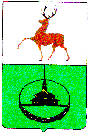 Администрация городского округа город КулебакиНижегородской областиП О С Т А Н О В Л Е Н И Е									           № п о с т а н о в л я е т:УТВЕРЖДЕНА постановлениемадминистрации городского округагород Кулебаки Муниципальная программа «Развитие физической культуры, спорта и молодежной политики  городского округа город Кулебаки  на 2018-2020 годы»(далее - Программа)1.ПАСПОРТ муниципальной программы городского округа город Кулебаки2. Текстовая часть муниципальной программы. 2.1. Характеристика текущего состояния.Согласно данным статистической отчетности 1-ФК на 01 января 2017 года в городском округе город Кулебаки Нижегородской области  физической культурой и  спортом на постоянной основе занимаются 49,6 % жителей. За последние пять лет этот показатель вырос в два раза.  Согласно оценочному анализу доля населения кулебакского округа,  которая принимала участие в районных и городских спортивно-массовых мероприятиях,  по состоянию на конец 2016 г. составляет 52 % от общего числа граждан, постоянно проживающих на территории округа. В сфере «Физическая культура и спорт» работает  91 специалист, что на 6% больше чем в 2014 году.    Для занятий физкультурой и спортом в округе имеется необходимая спортивная база: 2 учреждения спорта,  49 плоскостных спортивных площадок, 3 плавательных бассейна.Всего в городском округе на текущий момент развивается 29 видов спорта. Наши спортсмены выступают на областных, всероссийских, мировых соревнованиях. Стоит отметить, что особенно успешно  развиваются такие виды спорта, как хоккей,  греко-римская борьба, бокс, пауэрлифтинг, футбол, мини-футбол,  конькобежный спорт, плавание, волейбол, фигурное катание. В настоящее время 26 спортсмена имеют звание мастера спорта и кандидата в мастера спорта. Традиционно массовыми видами спорта в городском округе являются: футбол, хоккей, лыжные гонки, спортивный туризм, велотуризм.   Взаимодействие с областными федерациями по видам спорта  позволяет с успехом на территори округа организовывать соревнования всероссийского уровня ( хоккей- Первенство России по хоккею с шайбой, греко-римская борьба- Всероссийский турнир по греко-римской борьбе посвященный памяти И.Нестерова,  рыболовный спорт- Первенство России по рыбной ловле со льда на мормышку).Анализ работы с 2014 по 2017 годы показал, что в районе  проделана значительная  работа по развитию физической культуры и спорта, вместе с тем остается недостаточным уровень  обеспеченности округа спортивными плоскостными сооружениями (спортивными площадками) по месту жительства граждан (на территории жилых многоквартирных домов, в частном секторе).  Также требуются вложения и в материально-техническую базу спорта подведомственных учреждений спорта, как в сами объекты спорта, так и в улучшение обеспеченности спортивным инвентарем:1.  Требуется капитальный ремонт  трибун, подтрибунных помещений и беговых легкоатлетических дорожек Городского стадиона;2 Требуется ремонт спортивных залов и иные помещения МБУ ДО «КДЮСШ»;3 Требуется реконструкция футбольного поля (замена искусственного покрытия) МБУ «ФОК в г.Кулебаки НО»;4. Необходим  теннисный корт для развития данного вида спорта;5. Требуется дополнительная ледовая арена на базе МБУ «ФОК в г.Кулебаки НО»;6. Необходима модернизация лыжной трассы в окресностях Фока.Реализация муниципальной программы «Развитие физической культуры, спорта и молодежной политике в городском округе город Кулебаки  на 2015 – 2017 годы», утвержденная постановлением администрации от 25.07.2014г. № 1411 , показывает целесообразность решения вопросов в области физическая культура и спорт программными методами, позволяющими более эффективно расходовать бюджетные средства. Некоторые вопросы программы решены полностью, некоторые частично, в различной степени опыт их решения  учтен при разработке новой Программы, в которую включены проблемные вопросы физической культуры и спорта в городском округе город Кулебаки Нижегородской области.Подпрограмма «Развитие молодежной политики» является этапом реализации Стратегии государственной молодежной политики Нижегородской области до 2020 года и отвечает актуальным  вызовам времени и социума.На 01.01.2017 года в городском округе город Кулебаки зарегистрировано 9920 молодых людей, что составляет 20,1% от общего количества населения.В результате целенаправленной деятельности и в ходе реализации мероприятий предыдущей программы «Развитие физической культуры, спорта и молодежной политики в городском округе город Кулебаки на 2015-2017гг.», на территории городского округа за последние 5 лет достигнуты следующие результаты:- в городском округе сложилась отлаженная система работы с молодыми людьми по культурно-эстетическому, духовно-нравственному, трудовому воспитанию, профилактике безнадзорности, правонарушений среди несовершеннолетних, профилактике наркомании и токсикомании; активная социально-культурная  работа с подрастающим поколением ведется в общеобразовательных учреждениях, учреждениях начального и среднего профессионального образования, учреждениях дополнительного образования детей, в клубах по месту жительства, в учреждениях культуры и искусства;- сложилась работа по эффективному взаимодействию различных сфер и ведомств по реализации молодежной политики;- активизирована работа по патриотическому воспитанию молодого поколения;- разработаны и реализуются новые формы работы с молодежью таких как: молодежные патриотические флэш-мобы и акции, молодежный авто- и вело- пробег, сити-квесты по городу, Арт-фестиваль «Кулград», создание группы в социальной сети «ВКонтакте» «Аллея мастеров г.о.г. Кулебаки» с целью объединения всех талантливых людей нашего округа в единую базу данных.- созданы условия для участия молодежи в общественных молодежных объединениях городского округа, развивается молодежный парламентаризм и системно выявляются социально активные молодые люди, потенциальные лидеры; активно работают Совет по делам молодежи при администрации городского округа, Совет работающей молодежи, Кулебакское отделение «Молодая Гвардия Единой России», Совет старшеклассников «Ровесник»,  Молодежная палата при Совете депутатов городского округа город Кулебаки. По инициативе молодежи ежегодно реализуются значимые акции и проекты, такие как  «Волонтеры победы», «Свеча памяти», «Вахта памяти», «Георгиевская ленточка»,«Здоровая альтернатива». - успешно реализуется на территории района областной проект «Дворовая практика» и местный проект «Наш Дворик»; - созданы условия для организации ежегодной временной занятости подростков;- активизируется волонтерская деятельность по различным направлениям работы: экологическое, гражданско-патриотическое, социально-трудовое, оказание помощи престарелым жителям района, детям-инвалидам, детям из многодетных семей, ветеранам ВОВ и труда;- продолжают развиваться формы работы с молодыми семьями, такие как семейные фото-марафоны, квесты, субботники;  - обеспечено регулярное информационное освещение молодежных мероприятий в городском округе: информация размещалась на официальном  сайте городского округа, в социальной сети «ВКонтакте», в местных средствах массовой информации (газеты «Кулебакский металлист», «Кировец», журнал «Сити»). Несмотря на положительную динамику, по ряду направлений работы с молодежью остается еще много проблемных вопросов: -недостаточный охват молодежи деятельностью общественных объединений и программными мероприятиями.-недостаточное количество помещений и площадок для реализации и демонстрации творческого потенциала молодежи и несоответствие их ресурсного обеспечения современным требованиям;- отсутствие центра профессионализации, предусматривающего в своей структуре коуч-центр, работу психологов на базе дошкольных и школьных учреждений, площадку для конкурсов профмастерства;- отсутствие площадки для реализации товаров декоративно-прикладного творчества молодых мастеров.Стратегически важной задачей является последовательная работа по развитию системы информационного обеспечения молодежи, граждан городского округа город Кулебаки о реализации молодежной политики. Настоящая программа направлена на реализацию очередного этапа молодежной политики по  созданию условий для качественного развития молодежи и  реализации ее потенциала в интересах городского округа. Реализация мероприятий программы  позволит  решить  целый ряд актуальных социальных молодёжных проблем, продвинуться в развитии профилактических и воспитательных мер, сформировать активную жизненную позицию  молодежи, сориентировать ее на здоровый образ жизни, снизить социальную напряженность в молодежной среде, создать условия для развития творческого и инновационного потенциала молодежи. Реализация данной Программы позволит создать положительный информационный климат, способствующий информированию молодежи о потенциальных возможностях развития, и вовлечь молодых людей в положительные социальные практики.2.2.  Цель, задачи.Цель программы: Создание условий, обеспечивающих возможность гражданам систематически заниматься физической культурой и спортом,   создание условий для наиболее полного и качественного развития молодежи и реализации ее потенциала в интересах округа. Задачи программы: - повышение мотивации граждан всех категорий и возрастных групп к регулярным занятиям физической культурой, спортом и ведению здорового образа жизни;- обеспечение успешного выступления спортсменов на областных, региональных и всероссийских соревнованиях;-  улучшение  материально–технической базы спорта;- проведение социально важных мероприятий по вовлечению молодежи в общественную деятельность и развитие социальной, общественной  и добровольческой активности молодежи, направленных на улучшение качества жизни округа- создание условий и возможностей для профессиональной самореализации,  временной и сезонной занятости студенческой и учащейся молодежи; - поддержка молодежных проектов и инициатив, выявление и поддержка способной молодежи, в рамках проекта Моногород Кулебаки, по различным направлениям общественной и творческой деятельности; - пропаганда семейных ценностей и традиций, повышение престижа материнства и отцовства, содействие развитию института молодой семьи; - информационное обеспечение государственной молодежной политики, информирование молодежи о позитивных возможностях самореализации2.3. Сроки и этапы реализации муниципальной программыПрограмма реализуется в 2018-2020 годах  в один этап. 2.4. Перечень основных мероприятий муниципальной программы.Информация об основных  мероприятиях  муниципальной программы  приведён в Таблице 1.Перечень основных  мероприятий муниципальной программы «Развитие физической культуры, спорта и молодежной политики   городского округа город Кулебаки на 2018-2020 годы»Используемые  сокращения:ОКРСиМП -отдел по культуре развитию спорта и молодежной политике администрации городского округа город Кулебаки Нижегородской области;МБУ ДО КДЮСШ - муниципальное бюджетное учреждение дополнительного образования «Кулебакская детско-юношеская спортивная школа».УО - управление образования администрации городского округа город Кулебаки Нижегородской области;ДЮЦ – МБУ ДОД «Детско-юношеский центр»;ЦЗН - ГКУ «Центр занятости населения»; Сектор по ОПН –сектор по обеспечению прав несовершеннолетних администрации городского округа город Кулебаки Нижегородской области;ГБОУ СПО «КМК» – государственное бюджетное образовательное учреждение специального профессионального образования «Кулебакский металлургический колледж»;МБУ ФОК в г.Кулебаки НО – муниципальной бюджетное учреждение «Физкультурно-оздоровительный комплекс в г.Кулебаки Нижегородской области».____________________________________________2.5. Индикаторы достижения цели и непосредственные результаты реализации муниципальной программыИнформации о составе и значениях индикаторов и непосредственных результатов проводится по форме согласно Таблице 2. Индикатор достижения цели - количественно выраженный показатель, характеризующий целевое состояние (изменение состояния) уровня и качества жизни населения, социальной сферы, экономики, общественной безопасности, степени реализации других общественно значимых интересов и потребностей в соответствующей сфере.Непосредственный результат - характеристика (в числовом выражении) объема реализации мероприятия.Таблица 2Важнейшие целевые индикаторы достижения целей Программы и показатели непосредственных результатов программы.2.6. Меры правового регулирования         Разработка  нормативно-правовых актов администрации городского округа для  реализации мероприятий программы и подпрограмм не требуется.2.7.Анализ рисков реализации муниципальной программы. При реализации программы следует учитывать ряд возможных рисков, связанных с существенным изменением законодательства либо  форс-мажорными обстоятельствами.Негативное влияние на реализацию программы может оказать отсутствие или неполное финансирование программы, не позволяющее при отсутствии финансирования - реализовать, а при неполном финансировании - эффективно и в полной мере реализовать запланированные мероприятия.Надо отметить, что подобные изменения внешней ситуации трудно прогнозируемы, особенно на длительный период времени, поэтому управление рисками, порождаемыми внешней средой, сводится к постоянному мониторингу имеющейся информации и оперативному принятию решений по возможному снижению негативных последствий.2.8. Ресурсное обеспечение программы.Финансирование программы предусматривается осуществлять за счёт бюджетных ассигнований и средств областного бюджета. В ходе реализации программы объёмы финансирования могут корректироваться с учётом реальных возможностей доходной части  бюджета городского округа.Информация по ресурсному обеспечению муниципальной программы за счет бюджета округа (с расшифровкой по главным распорядителям средств бюджета округа) отражена в Таблице 3, а за счет всех источников финансирования по годам реализации программы в Таблице 4.Ресурсное обеспечение реализации муниципальной программы                                  за счет средств бюджета городского округа                                                                                                                         Таблица 3Прогнозная оценка расходов на реализацию муниципальной программы                                        за счет всех источников финансирования                  Таблица 42.9. Мониторинг реализации муниципальной программыМониторинг реализации муниципальной программы представляет собой периодическое наблюдение за ходом реализации муниципальной программы с помощью сбора информации по определенной системе показателей. Соисполнители муниципальной программы представляют ответственному исполнителю:- ежеквартально, в срок до 10 числа месяца, следующего за отчетным кварталом, информацию о финансировании и ходе реализации муниципальной программы;- ежегодно, в срок до 10 февраля года, следующего за отчетным, информацию о финансировании и ходе реализации муниципальной программы. Ответственный исполнитель на основании информации соисполнителей представляет в отдел экономики в бумажном и электронном  виде:- ежеквартально, в срок до 20 числа месяца, следующего за отчетным кварталом, по установленной форме;- ежегодно, в срок до 20 февраля года, следующего за отчетным, годовой отчет о  итогах реализации  муниципальной программы по формам согласно Порядка разработки, реализации и оценке эффективности муниципальных программ.Оценка эффективности реализации муниципальной программы (подпрограммы) осуществляется  сектором реализации и координации программ отдела экономики на основе годового отчета по муниципальной программе в соответствии с методикой оценки эффективности муниципальных программ городского округа г.Кулебаки, утвержденной постановлением администрации.2.10. Система организации контроля за исполнением программы.Текущее управление реализацией муниципальной программы осуществляется координатором (ответственным исполнителем)  совместно с соисполнителями в соответствии с их компетенцией.Реализация муниципальной программы осуществляется в соответствии с планом реализации муниципальной программы (далее план реализации), содержащим перечень  мероприятий  программы с финансированием, включая мероприятия подпрограмм,  объекты капитального характера (строительство, реконструкция) с указанием сроков их выполнения, бюджетных ассигнований, а также информации о расходах из других источников.План реализации муниципальной программы разрабатывается ежегодно на очередной финансовый год. План реализации муниципальной программы подлежит утверждению постановлением  администрации  в течение трех недель после принятия Советом депутатов решения о бюджете городского округа на очередной финансовый год.Контроль за исполнением программы осуществляет заместитель главы администрации по социальным вопросам Ж.В. Глебова.3. Подпрограммы муниципальной программы3.1. Подпрограмма 1.«Развитие физической культуры и спорта»(далее – Подпрограмма)3.1.1. Паспорт подпрограммы	3.1.2.Характеристика текущего состояния.Согласно данным статистической отчетности 1-ФК на 01 января 2017 года в городском округе город Кулебаки Нижегородской области  физической культурой и  спортом на постоянной основе занимаются 49,6 % жителей. За последние пять лет этот показатель вырос в два раза.  Согласно оценочному анализу доля населения кулебакского округа,  которая принимала участие в районных и городских спортивно-массовых мероприятиях,  по состоянию на конец 2016 г. составляет 52 % от общего числа граждан, постоянно проживающих на территории округа. В сфере «Физическая культура и спорт» работает  91 специалист, что на 6% больше чем в 2014 году.    Для занятий физкультурой и спортом в округе имеется необходимая спортивная база: 2 учреждения спорта,  49 плоскостных спортивных площадок, 3 плавательных бассейна.Всего в городском округе на текущий момент развивается 29 видов спорта. Наши спортсмены выступают на областных, всероссийских, мировых соревнованиях. Стоит отметить, что особенно успешно  развиваются такие виды спорта, как хоккей,  греко-римская борьба, бокс, пауэрлифтинг, футбол, мини-футбол,  конькобежный спорт, плавание, волейбол, фигурное катание. В настоящее время 26 спортсмена имеют звание мастера спорта и кандидата в мастера спорта. Традиционно массовыми видами спорта в городском округе являются: футбол, хоккей, лыжные гонки, спортивный туризм, велотуризм.   Взаимодействие с областными федерациями по видам спорта  позволяет с успехом на территори округа организовывать соревнования всероссийского уровня ( хоккей- Первенство России по хоккею с шайбой, греко-римская борьба- Всероссийский турнир по греко-римской борьбе посвященный памяти И.Нестерова,  рыболовный спорт- Первенство России по рыбной ловле со льда на мормышку).Анализ работы с 2014 по 2017 годы показал, что в районе  проделана значительная  работа по развитию физической культуры и спорта, вместе с тем остается недостаточным уровень  обеспеченности округа спортивными плоскостными сооружениями (спортивными площадками) по месту жительства граждан (на территории жилых многоквартирных домов, в частном секторе).  Также требуются вложения и в материально-техническую базу спорта подведомственных учреждений спорта, как в сами объекты спорта, так и в улучшение обеспеченности спортивным инвентарем:1.  Требуется капитальный ремонт  трибун, подтрибунных помещений и беговых легкоатлетических дорожек Городского стадиона;2 Требуется ремонт спортивных залов и иные помещения МБУ ДО «КДЮСШ»;3 Требуется реконструкция футбольного поля (замена искусственного покрытия) МБУ «ФОК в г.Кулебаки НО»;4. Необходим  теннисный корт для развития данного вида спорта;5. Требуется дополнительная ледовая арена на базе МБУ «ФОК в г.Кулебаки НО»;6. Необходима модернизация лыжной трассы в окресностях Фока.Реализация муниципальной программы «Развитие физической культуры, спорта и молодежной политике в городском округе город Кулебаки  на 2015 – 2017 годы», утвержденная постановлением администрации от 25.07.2014г. № 1411 , показывает целесообразность решения вопросов в области физическая культура и спорт программными методами, позволяющими более эффективно расходовать бюджетные средства. Некоторые вопросы программы решены полностью, некоторые частично, в различной степени опыт их решения  учтен при разработке новой Программы, в которую включены проблемные вопросы физической культуры и спорта в городском округе город Кулебаки Нижегородской области.3.1.3. Цели, задачи подпрограммы.Целью подпрограммы является создание условий, обеспечивающих возможность гражданам систематически заниматься физической культурой и спортом. Для достижения цели необходимо решить следующие задачи:1.Повышение мотивации граждан всех категорий и возрастных групп к регулярным занятиям физической культурой, спортом и ведению здорового образа жизни. 2.Обеспечение успешного выступления спортсменов на областных, региональных и всероссийских соревнованиях. 3. Улучшение  материально–технической базы спорта.3.1.4. Сроки и этапы реализации подпрограммыРеализация подпрограммы предусмотрена в 2018-2020 годах в один этап.3.1.5. Перечень основных мероприятий подпрограммыПеречень  основных мероприятий подпрограммы изложен в Таблице 1 «Перечень основных мероприятий муниципальной программы»3.1.6. Индикаторы достижения цели и непосредственные результаты реализации подпрограммыИнформации о составе и значениях индикаторов и непосредственных результатов  подпрограммы приводится в Таблице 2   муниципальной программы.3.1.7. Меры правового регулирования Для реализации подпрограммы  разработка нормативных правовых актов не требуется.3.1.8. Анализ рисков реализации подпрограммы Недостаточное финансирование, не позволяющее обеспечить выполнение мероприятий.Несогласованность действий  исполнителей подпрограммы.Другие обстоятельства непреодолимой силы. Для проведения мероприятий по их снижению необходимо принять меры по улучшению взаимодействия исполнителей мероприятий и своевременному финансированию всех программных мероприятий.3.1.9. Ресурсное обеспечение подпрограммы.Финансирование подпрограммы изложено в Таблице 3 и Таблице 4 муниципальной программы». 3.1.10.  Мониторинг реализации подпрограммыМониторинг реализации подпрограммы представляет собой периодическое наблюдение за ходом ее реализации с помощью сбора информации по определенной системе показателей. Исполнители подпрограммы представляют ответственному исполнителю:- ежеквартально, в срок до 10 числа месяца, следующего за отчетным кварталом, информацию о финансировании и ходе реализации подпрограммы;- ежегодно, в срок до 10 февраля года, следующего за отчетным, информацию о финансировании и ходе реализации подпрограммы и информацию по оценке эффективности подпрограммы. Оценка эффективности реализации муниципальной подпрограммы осуществляется  сектором реализации и координации программ отдела экономики на основе годового отчета по муниципальной программе в соответствии с методикой оценки эффективности муниципальных программ городского округа город .Кулебаки, утвержденной постановлением администрации.3.1.11. Система организации контроля за исполнением подпрограммы.Текущее управление реализацией подпрограммы осуществляется  исполнителем (отделом ГО,ЧС и ОБ) совместно с соисполнителями  в соответствии с их компетенцией.Реализация подпрограммы осуществляется в соответствии с планом реализации муниципальной программы (далее план реализации), содержащим перечень мероприятий муниципальной программы, с указанием сроков их выполнения, бюджетных ассигнований, а также информации о расходах из других источников.Контроль за исполнением подпрограммы осуществляет заместитель главы администрации по социальным вопросам Ж.В. Глебова._______________________________________3.2 Подпрограмма 2 «Развитие молодежной политики» (далее - Подпрограмма)	3.2.1. ПАСПОРТ подпрограммы 3.2.2.Характеристика текущего состояния.Подпрограмма «Развитие молодежной политики» является этапом реализации Стратегии государственной молодежной политики Нижегородской области до 2020 года и отвечает актуальным  вызовам времени и социума.На 01.01.2017 года в городском округе город Кулебаки зарегистрировано 9920 молодых людей, что составляет 20,1% от общего количества населения.В результате целенаправленной деятельности и в ходе реализации мероприятий предыдущей программы «Развитие физической культуры, спорта и молодежной политики в городском округе город Кулебаки на 2015-2017гг.», на территории городского округа за последние 5 лет достигнуты следующие результаты:- в городском округе сложилась отлаженная система работы с молодыми людьми по культурно-эстетическому, духовно-нравственному, трудовому воспитанию, профилактике безнадзорности, правонарушений среди несовершеннолетних, профилактике наркомании и токсикомании; активная социально-культурная  работа с подрастающим поколением ведется в общеобразовательных учреждениях, учреждениях начального и среднего профессионального образования, учреждениях дополнительного образования детей, в клубах по месту жительства, в учреждениях культуры и искусства;- сложилась работа по эффективному взаимодействию различных сфер и ведомств по реализации молодежной политики;- активизирована работа по патриотическому воспитанию молодого поколения;- разработаны и реализуются новые формы работы с молодежью таких как: молодежные патриотические флэш-мобы и акции, молодежный авто- и вело- пробег, сити-квесты по городу, Арт-фестиваль «Кулград», создание группы в социальной сети «ВКонтакте» «Аллея мастеров г.о.г. Кулебаки» с целью объединения всех талантливых людей нашего округа в единую базу данных.- созданы условия для участия молодежи в общественных молодежных объединениях городского округа, развивается молодежный парламентаризм и системно выявляются социально активные молодые люди, потенциальные лидеры; активно работают Совет по делам молодежи при администрации городского округа, Совет работающей молодежи, Кулебакское отделение «Молодая Гвардия Единой России», Совет старшеклассников «Ровесник»,  Молодежная палата при Совете депутатов городского округа город Кулебаки. По инициативе молодежи ежегодно реализуются значимые акции и проекты, такие как  «Волонтеры победы», «Свеча памяти», «Вахта памяти», «Георгиевская ленточка»,«Здоровая альтернатива». - успешно реализуется на территории района областной проект «Дворовая практика» и местный проект «Наш Дворик»; - созданы условия для организации ежегодной временной занятости подростков;- активизируется волонтерская деятельность по различным направлениям работы: экологическое, гражданско-патриотическое, социально-трудовое, оказание помощи престарелым жителям района, детям-инвалидам, детям из многодетных семей, ветеранам ВОВ и труда;- продолжают развиваться формы работы с молодыми семьями, такие как семейные фото-марафоны, квесты, субботники;  - обеспечено регулярное информационное освещение молодежных мероприятий в городском округе: информация размещалась на официальном  сайте городского округа, в социальной сети «ВКонтакте», в местных средствах массовой информации (газеты «Кулебакский металлист», «Кировец», журнал «Сити»). Несмотря на положительную динамику, по ряду направлений работы с молодежью остается еще много проблемных вопросов: -недостаточный охват молодежи деятельностью общественных объединений и программными мероприятиями.-недостаточное количество помещений и площадок для реализации и демонстрации творческого потенциала молодежи и несоответствие их ресурсного обеспечения современным требованиям;- отсутствие центра профессионализации, предусматривающего в своей структуре коуч-центр, работу психологов на базе дошкольных и школьных учреждений, площадку для конкурсов профмастерства;- отсутствие площадки для реализации товаров декоративно-прикладного творчества молодых мастеров.Стратегически важной задачей является последовательная работа по развитию системы информационного обеспечения молодежи, граждан городского округа город Кулебаки о реализации молодежной политики. Настоящая программа направлена на реализацию очередного этапа молодежной политики по  созданию условий для качественного развития молодежи и  реализации ее потенциала в интересах городского округа. Реализация мероприятий программы  позволит  решить  целый ряд актуальных социальных молодёжных проблем, продвинуться в развитии профилактических и воспитательных мер, сформировать активную жизненную позицию  молодежи, сориентировать ее на здоровый образ жизни, снизить социальную напряженность в молодежной среде, создать условия для развития творческого и инновационного потенциала молодежи. Реализация данной Программы позволит создать положительный информационный климат, способствующий информированию молодежи о потенциальных возможностях развития, и вовлечь молодых людей в положительные социальные практики.3.2.3. Цель и задачи подпрограммыЦелью подпрограммы является создание условий и возможностей для успешной и эффективной социализации и самореализации молодежи, развития её потенциала в интересах округа.Для достижения цели необходимо решить следующие задачи:1.Проведение социально важных мероприятий по вовлечению молодежи в общественную деятельность и развитие социальной, общественной  и добровольческой активности молодежи, направленных на улучшение качества жизни округа.2. Создание условий и возможностей для профессиональной самореализации,  временной и сезонной занятости студенческой и учащейся молодежи.3. Поддержка молодежных проектов и инициатив, выявление и поддержка способной молодежи, в рамках проекта Моногород Кулебаки, по различным направлениям общественной и творческой деятельности.4. Пропаганда семейных ценностей и традиций, повышение престижа материнства и отцовства, содействие развитию института молодой семьи.5. Информационное обеспечение государственной молодежной политики, информирование молодежи о позитивных возможностях самореализации.3.2.4. Сроки и этапы реализации подпрограммыРеализация подпрограммы предусмотрена в 2018-2020 годах. Подпрограмма реализуется в один этап.3.2. 5. Перечень  основных мероприятий подпрограммыПеречень основных мероприятий подпрограммы изложен в Таблице 1 «Перечень основных  мероприятий муниципальной программы».3.2.6. Индикаторы достижения цели и непосредственные результаты реализации подпрограммыИнформации о составе и значениях индикаторов и непосредственных результатов  подпрограммы приводится в Таблице 2     муниципальной программы.3.2.7. Меры правового регулирования Для реализации подпрограммы  разработка нормативных правовых актов не требуется.3.2.8. Анализ рисков реализации подпрограммы Недостаточное финансирование, не позволяющее обеспечить выполнение мероприятий.Несогласованность действий  исполнителей подпрограммы.Другие обстоятельства непреодолимой силы. Для проведения мероприятий по их снижению необходимо принять меры по улучшению взаимодействия исполнителей мероприятий и своевременному финансированию всех программных мероприятий.3.2.9. Ресурсное обеспечение подпрограммы.Финансирование подпрограммы изложено в Таблице 3 и Таблице 4 муниципальной программы.3.2.10.  Мониторинг реализации подпрограммы Мониторинг реализации подпрограммы представляет собой периодическое наблюдение за ходом ее реализации с помощью сбора информации по определенной системе показателей. Исполнители подпрограммы представляют ответственному исполнителю:- ежеквартально, в срок до 10 числа месяца, следующего за отчетным кварталом, информацию о финансировании и ходе реализации подпрограммы;- ежегодно, в срок до 10 февраля года, следующего за отчетным, информацию о финансировании и ходе реализации подпрограммы и информацию по оценке эффективности подпрограммы. Оценка эффективности реализации муниципальной подпрограммы осуществляется  сектором реализации и координации программ отдела экономики на основе годового отчета по муниципальной программе в соответствии с методикой оценки эффективности муниципальных программ городского округа г.Кулебаки, утвержденной постановлением администрации.3.2.11. Система организации контроля за исполнением подпрограммы.Текущее управление реализацией подпрограммы осуществляется  исполнителем (отделом ГО,ЧС и ОБ) совместно с соисполнителями  в соответствии с их компетенцией.Реализация подпрограммы осуществляется в соответствии с планом реализации муниципальной программы (далее план реализации), содержащим перечень мероприятий муниципальной программы, с указанием сроков их выполнения, бюджетных ассигнований, а также информации о расходах из других источников.Контроль за исполнением подпрограммы осуществляет заместитель главы администрации по социальным вопросам Ж.В. Глебова.4. Оценка планируемой эффективности муниципальной программы	По итогам реализации муниципальной программы планируется получить следующие результаты:Увеличение числа детей от 6 до 17 лет, занимающихся физической культурой и спортом  до 2,86 тыс. человек.Увеличение числа взрослого населения округа, занимающегося физкультурой и спортом до 3,8 тыс.человек.Увеличение числа жителей округа с ограниченными возможностями, занимающегося физкультурой и спортом до 390 человек.Увеличение числа призовых мест спортсменов, участвующих на областных и всероссийских соревнованиях  до 21 места в год.Увеличение числа молодежи городского округа, охваченными  мероприятиями до 3968 человек.Увеличение числа молодежи, участвующей в деятельности молодежных общественных организаций и объединений до 1984 человек.Увеличение числа молодых людей, охваченных волонтерской деятельностью до 992 человек.Увеличение числа молодых людей, охваченных трудовой занятостью в летний период до 595 человек.Увеличение числа молодых людей, победителей,  призеров, лауреатов, дипломантов  творческих, научных мероприятий до 744 человек.Увеличение числа молодых семей, охваченных мероприятиями до 496 человек.Увеличение числа выпущенных информационных материалов о реализации молодежной политики, в СМИ, через социальные сети до 40 публикаций._____________________________ Об утверждении  муниципальной программы«Развитие физической культуры, спорта и молодежной политики  городского округа город Кулебаки на 2018 – 2020 годы»  В соответствии  с Постановлением Правительства Нижегородской области от 28 апреля 2014  года № 285  «Об утверждении государственной программы «Развитие физической культуры, спорта и молодежной политики Нижегородской области», руководствуясь ст. 39 Устава городского округа город Кулебаки Нижегородской области,  администрация городского округа город Кулебаки Нижегородской областиНаименование программыМуниципальная Программа «Развитие физической культуры, спорта и молодежной политики  городского округа город Кулебаки на 2018-2020 годы»  (далее - Программа)Заказчик программыАдминистрация городского округа город Кулебаки Нижегородской областиОснование разработки программыСтратегия развития физической культуры и спорта в РФ на период до 2020 года, утвержденная распоряжением Правительства РФ от 7 августа 2009 года № 1101-р;Постановление Правительства Нижегородской области от 28 апреля 2014  года № 285  «Об утверждении государственной программы «Развитие физической культуры, спорта и молодежной политики Нижегородской области»Федеральный закон от 4 декабря 2007 года № 329-ФЗ «О физической культуре и спорте в Российской Федерации»;Закон Нижегородской области от 11 июня 2009 года №76-З «О физической культуре и спорте в Нижегородской области»;Федеральный закон от 28.06.1995 г. № 98-ФЗ "О государственной  поддержке молодежных и детских общественных объединений";Федеральный Закон Российской Федерации от 29.12.2012 г. № 273-ФЗ "Об образовании в Российской Федерации";Федеральный закон от 06.10.2003 г. № 131-ФЗ  «Об общих принципах организации местного самоуправления в Российской Федерации»; Закон Нижегородской области от 25.04.1997  г. № 70-З «О молодежной политике в Нижегородской области»;Стратегия государственной молодежной политики Нижегородской области до 2020 года, утвержденная постановлением правительства Нижегородской области от 21 ноября 2011 года № 934;Основы государственной молодежной политики Российской Федерации на период до 2025 года, утвержденной распоряжением Правительства РФ от 29 ноября 2014 годя № 2403-рРазработчик программыОтдел по культуре, развитию спорта и молодежной политике администрации городского округа  город Кулебаки Нижегородской областиОтветственный исполнительОтдел по культуре, развитию спорта и молодежной политике администрации городского округа  город Кулебаки Нижегородской областиСоисполнители программы                                                  МБУ «Физкультурно-оздоровительный комплекс в г. Кулебаки НО»,МБУ ДО «Кулебакская детско-юношеская спортивная школа», Управление образования администрации городского округа город Кулебаки Нижегородской области (далее- управление образования),  Сектор по обеспечению прав несовершеннолетних администрации городского округа город Кулебаки Нижегородской области, ГПБОУ СПО «КМК», Центр занятости населения, Молодежные организации и объединения  городского округа город Кулебаки (по согласованию)Подпрограммы программы«Развитие физической культуры и спорта»«Развитие молодежной политики»Цель программы                                                            Создание условий, обеспечивающих возможность гражданам систематически заниматься физической культурой и спортом,   создание условий для наиболее полного и качественного развития молодежи и реализации ее потенциала в интересах округа.Задачи программы                                                         - повышение мотивации граждан всех категорий и возрастных групп к регулярным занятиям физической культурой, спортом и ведению здорового образа жизни;- обеспечение успешного выступления спортсменов на областных, региональных и всероссийских соревнованиях;-  улучшение  материально–технической базы спорта;- проведение социально важных мероприятий по вовлечению молодежи в общественную деятельность и развитие социальной, общественной  и добровольческой активности молодежи, направленных на улучшение качества жизни округа- создание условий и возможностей для профессиональной самореализации,  временной и сезонной занятости студенческой и учащейся молодежи; - поддержка молодежных проектов и инициатив, выявление и поддержка способной молодежи, в рамках проекта Моногород Кулебаки, по различным направлениям общественной и творческой деятельности; - пропаганда семейных ценностей и традиций, повышение престижа материнства и отцовства, содействие развитию института молодой семьи; - информационное обеспечение государственной молодежной политики, информирование молодежи о позитивных возможностях самореализации.Этапы и сроки  реализации программы                                       2018- 2020 годыПрограмма реализуется в 1 этап. Объемы финансирования программы  (в разбивке по подпрограммам)Муниципальная программа «Развитие физической культуры, спорта и молодежной политики   городского округа город Кулебаки на 2018-2020 годы»                                                                      тыс. руб. Подпрограмма 1. «Развитие физической культуры и спорта» тыс. руб.Подпрограмма 2. «Развитие молодежной политики»   тыс. руб.Объем финансирования программы уточняется при формировании соответствующих бюджетов на очередной финансовый год.Объем финансирования программы уточняется при формировании соответствующих бюджетов на очередной финансовый год.Индикаторы достижения  целиПоказатели непосредственных результатов №п/пНаименование
мероприятияНаименование
мероприятияНаименование
мероприятияНаименование
мероприятияНаименование
мероприятияНаименование
мероприятияНаименование
мероприятияКатегория расходов (капвложения, НИОКР и прочие расходы)Категория расходов (капвложения, НИОКР и прочие расходы)Категория расходов (капвложения, НИОКР и прочие расходы)Категория расходов (капвложения, НИОКР и прочие расходы)Сроки
выполненияСроки
выполненияСроки
выполненияСроки
выполненияИсполнители
мероприятийИсполнители
мероприятийИсполнители
мероприятийИсточник финансированияОбъем финансирования 
за счет всех источников (тыс.. руб.)Объем финансирования 
за счет всех источников (тыс.. руб.)Объем финансирования 
за счет всех источников (тыс.. руб.)Объем финансирования 
за счет всех источников (тыс.. руб.)Наименование
мероприятияНаименование
мероприятияНаименование
мероприятияНаименование
мероприятияНаименование
мероприятияНаименование
мероприятияНаименование
мероприятияКатегория расходов (капвложения, НИОКР и прочие расходы)Категория расходов (капвложения, НИОКР и прочие расходы)Категория расходов (капвложения, НИОКР и прочие расходы)Категория расходов (капвложения, НИОКР и прочие расходы)Сроки
выполненияСроки
выполненияСроки
выполненияСроки
выполненияИсполнители
мероприятийИсполнители
мероприятийИсполнители
мероприятийИсточник финансирования201820192020 ВсегоЦель программы: Создание условий, обеспечивающих возможность гражданам систематически заниматься физической культурой и спортом,   создание условий для наиболее полного и качественного развития молодежи и реализации ее потенциала в интересах округа.Цель программы: Создание условий, обеспечивающих возможность гражданам систематически заниматься физической культурой и спортом,   создание условий для наиболее полного и качественного развития молодежи и реализации ее потенциала в интересах округа.Цель программы: Создание условий, обеспечивающих возможность гражданам систематически заниматься физической культурой и спортом,   создание условий для наиболее полного и качественного развития молодежи и реализации ее потенциала в интересах округа.Цель программы: Создание условий, обеспечивающих возможность гражданам систематически заниматься физической культурой и спортом,   создание условий для наиболее полного и качественного развития молодежи и реализации ее потенциала в интересах округа.Цель программы: Создание условий, обеспечивающих возможность гражданам систематически заниматься физической культурой и спортом,   создание условий для наиболее полного и качественного развития молодежи и реализации ее потенциала в интересах округа.Цель программы: Создание условий, обеспечивающих возможность гражданам систематически заниматься физической культурой и спортом,   создание условий для наиболее полного и качественного развития молодежи и реализации ее потенциала в интересах округа.Цель программы: Создание условий, обеспечивающих возможность гражданам систематически заниматься физической культурой и спортом,   создание условий для наиболее полного и качественного развития молодежи и реализации ее потенциала в интересах округа.Цель программы: Создание условий, обеспечивающих возможность гражданам систематически заниматься физической культурой и спортом,   создание условий для наиболее полного и качественного развития молодежи и реализации ее потенциала в интересах округа.Цель программы: Создание условий, обеспечивающих возможность гражданам систематически заниматься физической культурой и спортом,   создание условий для наиболее полного и качественного развития молодежи и реализации ее потенциала в интересах округа.Цель программы: Создание условий, обеспечивающих возможность гражданам систематически заниматься физической культурой и спортом,   создание условий для наиболее полного и качественного развития молодежи и реализации ее потенциала в интересах округа.Цель программы: Создание условий, обеспечивающих возможность гражданам систематически заниматься физической культурой и спортом,   создание условий для наиболее полного и качественного развития молодежи и реализации ее потенциала в интересах округа.Цель программы: Создание условий, обеспечивающих возможность гражданам систематически заниматься физической культурой и спортом,   создание условий для наиболее полного и качественного развития молодежи и реализации ее потенциала в интересах округа.Цель программы: Создание условий, обеспечивающих возможность гражданам систематически заниматься физической культурой и спортом,   создание условий для наиболее полного и качественного развития молодежи и реализации ее потенциала в интересах округа.Цель программы: Создание условий, обеспечивающих возможность гражданам систематически заниматься физической культурой и спортом,   создание условий для наиболее полного и качественного развития молодежи и реализации ее потенциала в интересах округа.Цель программы: Создание условий, обеспечивающих возможность гражданам систематически заниматься физической культурой и спортом,   создание условий для наиболее полного и качественного развития молодежи и реализации ее потенциала в интересах округа.Цель программы: Создание условий, обеспечивающих возможность гражданам систематически заниматься физической культурой и спортом,   создание условий для наиболее полного и качественного развития молодежи и реализации ее потенциала в интересах округа.Цель программы: Создание условий, обеспечивающих возможность гражданам систематически заниматься физической культурой и спортом,   создание условий для наиболее полного и качественного развития молодежи и реализации ее потенциала в интересах округа.Цель программы: Создание условий, обеспечивающих возможность гражданам систематически заниматься физической культурой и спортом,   создание условий для наиболее полного и качественного развития молодежи и реализации ее потенциала в интересах округа.Цель программы: Создание условий, обеспечивающих возможность гражданам систематически заниматься физической культурой и спортом,   создание условий для наиболее полного и качественного развития молодежи и реализации ее потенциала в интересах округа.Всего43005,045039,045039,0133083,0Цель программы: Создание условий, обеспечивающих возможность гражданам систематически заниматься физической культурой и спортом,   создание условий для наиболее полного и качественного развития молодежи и реализации ее потенциала в интересах округа.Цель программы: Создание условий, обеспечивающих возможность гражданам систематически заниматься физической культурой и спортом,   создание условий для наиболее полного и качественного развития молодежи и реализации ее потенциала в интересах округа.Цель программы: Создание условий, обеспечивающих возможность гражданам систематически заниматься физической культурой и спортом,   создание условий для наиболее полного и качественного развития молодежи и реализации ее потенциала в интересах округа.Цель программы: Создание условий, обеспечивающих возможность гражданам систематически заниматься физической культурой и спортом,   создание условий для наиболее полного и качественного развития молодежи и реализации ее потенциала в интересах округа.Цель программы: Создание условий, обеспечивающих возможность гражданам систематически заниматься физической культурой и спортом,   создание условий для наиболее полного и качественного развития молодежи и реализации ее потенциала в интересах округа.Цель программы: Создание условий, обеспечивающих возможность гражданам систематически заниматься физической культурой и спортом,   создание условий для наиболее полного и качественного развития молодежи и реализации ее потенциала в интересах округа.Цель программы: Создание условий, обеспечивающих возможность гражданам систематически заниматься физической культурой и спортом,   создание условий для наиболее полного и качественного развития молодежи и реализации ее потенциала в интересах округа.Цель программы: Создание условий, обеспечивающих возможность гражданам систематически заниматься физической культурой и спортом,   создание условий для наиболее полного и качественного развития молодежи и реализации ее потенциала в интересах округа.Цель программы: Создание условий, обеспечивающих возможность гражданам систематически заниматься физической культурой и спортом,   создание условий для наиболее полного и качественного развития молодежи и реализации ее потенциала в интересах округа.Цель программы: Создание условий, обеспечивающих возможность гражданам систематически заниматься физической культурой и спортом,   создание условий для наиболее полного и качественного развития молодежи и реализации ее потенциала в интересах округа.Цель программы: Создание условий, обеспечивающих возможность гражданам систематически заниматься физической культурой и спортом,   создание условий для наиболее полного и качественного развития молодежи и реализации ее потенциала в интересах округа.Цель программы: Создание условий, обеспечивающих возможность гражданам систематически заниматься физической культурой и спортом,   создание условий для наиболее полного и качественного развития молодежи и реализации ее потенциала в интересах округа.Цель программы: Создание условий, обеспечивающих возможность гражданам систематически заниматься физической культурой и спортом,   создание условий для наиболее полного и качественного развития молодежи и реализации ее потенциала в интересах округа.Цель программы: Создание условий, обеспечивающих возможность гражданам систематически заниматься физической культурой и спортом,   создание условий для наиболее полного и качественного развития молодежи и реализации ее потенциала в интересах округа.Цель программы: Создание условий, обеспечивающих возможность гражданам систематически заниматься физической культурой и спортом,   создание условий для наиболее полного и качественного развития молодежи и реализации ее потенциала в интересах округа.Цель программы: Создание условий, обеспечивающих возможность гражданам систематически заниматься физической культурой и спортом,   создание условий для наиболее полного и качественного развития молодежи и реализации ее потенциала в интересах округа.Цель программы: Создание условий, обеспечивающих возможность гражданам систематически заниматься физической культурой и спортом,   создание условий для наиболее полного и качественного развития молодежи и реализации ее потенциала в интересах округа.Цель программы: Создание условий, обеспечивающих возможность гражданам систематически заниматься физической культурой и спортом,   создание условий для наиболее полного и качественного развития молодежи и реализации ее потенциала в интересах округа.Цель программы: Создание условий, обеспечивающих возможность гражданам систематически заниматься физической культурой и спортом,   создание условий для наиболее полного и качественного развития молодежи и реализации ее потенциала в интересах округа.Бюджет округа37005,039039,039039,0115083,0Цель программы: Создание условий, обеспечивающих возможность гражданам систематически заниматься физической культурой и спортом,   создание условий для наиболее полного и качественного развития молодежи и реализации ее потенциала в интересах округа.Цель программы: Создание условий, обеспечивающих возможность гражданам систематически заниматься физической культурой и спортом,   создание условий для наиболее полного и качественного развития молодежи и реализации ее потенциала в интересах округа.Цель программы: Создание условий, обеспечивающих возможность гражданам систематически заниматься физической культурой и спортом,   создание условий для наиболее полного и качественного развития молодежи и реализации ее потенциала в интересах округа.Цель программы: Создание условий, обеспечивающих возможность гражданам систематически заниматься физической культурой и спортом,   создание условий для наиболее полного и качественного развития молодежи и реализации ее потенциала в интересах округа.Цель программы: Создание условий, обеспечивающих возможность гражданам систематически заниматься физической культурой и спортом,   создание условий для наиболее полного и качественного развития молодежи и реализации ее потенциала в интересах округа.Цель программы: Создание условий, обеспечивающих возможность гражданам систематически заниматься физической культурой и спортом,   создание условий для наиболее полного и качественного развития молодежи и реализации ее потенциала в интересах округа.Цель программы: Создание условий, обеспечивающих возможность гражданам систематически заниматься физической культурой и спортом,   создание условий для наиболее полного и качественного развития молодежи и реализации ее потенциала в интересах округа.Цель программы: Создание условий, обеспечивающих возможность гражданам систематически заниматься физической культурой и спортом,   создание условий для наиболее полного и качественного развития молодежи и реализации ее потенциала в интересах округа.Цель программы: Создание условий, обеспечивающих возможность гражданам систематически заниматься физической культурой и спортом,   создание условий для наиболее полного и качественного развития молодежи и реализации ее потенциала в интересах округа.Цель программы: Создание условий, обеспечивающих возможность гражданам систематически заниматься физической культурой и спортом,   создание условий для наиболее полного и качественного развития молодежи и реализации ее потенциала в интересах округа.Цель программы: Создание условий, обеспечивающих возможность гражданам систематически заниматься физической культурой и спортом,   создание условий для наиболее полного и качественного развития молодежи и реализации ее потенциала в интересах округа.Цель программы: Создание условий, обеспечивающих возможность гражданам систематически заниматься физической культурой и спортом,   создание условий для наиболее полного и качественного развития молодежи и реализации ее потенциала в интересах округа.Цель программы: Создание условий, обеспечивающих возможность гражданам систематически заниматься физической культурой и спортом,   создание условий для наиболее полного и качественного развития молодежи и реализации ее потенциала в интересах округа.Цель программы: Создание условий, обеспечивающих возможность гражданам систематически заниматься физической культурой и спортом,   создание условий для наиболее полного и качественного развития молодежи и реализации ее потенциала в интересах округа.Цель программы: Создание условий, обеспечивающих возможность гражданам систематически заниматься физической культурой и спортом,   создание условий для наиболее полного и качественного развития молодежи и реализации ее потенциала в интересах округа.Цель программы: Создание условий, обеспечивающих возможность гражданам систематически заниматься физической культурой и спортом,   создание условий для наиболее полного и качественного развития молодежи и реализации ее потенциала в интересах округа.Цель программы: Создание условий, обеспечивающих возможность гражданам систематически заниматься физической культурой и спортом,   создание условий для наиболее полного и качественного развития молодежи и реализации ее потенциала в интересах округа.Цель программы: Создание условий, обеспечивающих возможность гражданам систематически заниматься физической культурой и спортом,   создание условий для наиболее полного и качественного развития молодежи и реализации ее потенциала в интересах округа.Цель программы: Создание условий, обеспечивающих возможность гражданам систематически заниматься физической культурой и спортом,   создание условий для наиболее полного и качественного развития молодежи и реализации ее потенциала в интересах округа.Обл.бюджет6000,06000,06000,018000,0Подпрограмма 1 «Развитие физической культуры и спорта»Подпрограмма 1 «Развитие физической культуры и спорта»Подпрограмма 1 «Развитие физической культуры и спорта»Подпрограмма 1 «Развитие физической культуры и спорта»Подпрограмма 1 «Развитие физической культуры и спорта»Подпрограмма 1 «Развитие физической культуры и спорта»Подпрограмма 1 «Развитие физической культуры и спорта»Подпрограмма 1 «Развитие физической культуры и спорта»Подпрограмма 1 «Развитие физической культуры и спорта»Подпрограмма 1 «Развитие физической культуры и спорта»Подпрограмма 1 «Развитие физической культуры и спорта»Подпрограмма 1 «Развитие физической культуры и спорта»Подпрограмма 1 «Развитие физической культуры и спорта»Подпрограмма 1 «Развитие физической культуры и спорта»Подпрограмма 1 «Развитие физической культуры и спорта»Подпрограмма 1 «Развитие физической культуры и спорта»Подпрограмма 1 «Развитие физической культуры и спорта»Подпрограмма 1 «Развитие физической культуры и спорта»Подпрограмма 1 «Развитие физической культуры и спорта»Всего42845,044815,044785,0132445,0Подпрограмма 1 «Развитие физической культуры и спорта»Подпрограмма 1 «Развитие физической культуры и спорта»Подпрограмма 1 «Развитие физической культуры и спорта»Подпрограмма 1 «Развитие физической культуры и спорта»Подпрограмма 1 «Развитие физической культуры и спорта»Подпрограмма 1 «Развитие физической культуры и спорта»Подпрограмма 1 «Развитие физической культуры и спорта»Подпрограмма 1 «Развитие физической культуры и спорта»Подпрограмма 1 «Развитие физической культуры и спорта»Подпрограмма 1 «Развитие физической культуры и спорта»Подпрограмма 1 «Развитие физической культуры и спорта»Подпрограмма 1 «Развитие физической культуры и спорта»Подпрограмма 1 «Развитие физической культуры и спорта»Подпрограмма 1 «Развитие физической культуры и спорта»Подпрограмма 1 «Развитие физической культуры и спорта»Подпрограмма 1 «Развитие физической культуры и спорта»Подпрограмма 1 «Развитие физической культуры и спорта»Подпрограмма 1 «Развитие физической культуры и спорта»Подпрограмма 1 «Развитие физической культуры и спорта»Бюджет округа36845,038815,038785,0114445,0Подпрограмма 1 «Развитие физической культуры и спорта»Подпрограмма 1 «Развитие физической культуры и спорта»Подпрограмма 1 «Развитие физической культуры и спорта»Подпрограмма 1 «Развитие физической культуры и спорта»Подпрограмма 1 «Развитие физической культуры и спорта»Подпрограмма 1 «Развитие физической культуры и спорта»Подпрограмма 1 «Развитие физической культуры и спорта»Подпрограмма 1 «Развитие физической культуры и спорта»Подпрограмма 1 «Развитие физической культуры и спорта»Подпрограмма 1 «Развитие физической культуры и спорта»Подпрограмма 1 «Развитие физической культуры и спорта»Подпрограмма 1 «Развитие физической культуры и спорта»Подпрограмма 1 «Развитие физической культуры и спорта»Подпрограмма 1 «Развитие физической культуры и спорта»Подпрограмма 1 «Развитие физической культуры и спорта»Подпрограмма 1 «Развитие физической культуры и спорта»Подпрограмма 1 «Развитие физической культуры и спорта»Подпрограмма 1 «Развитие физической культуры и спорта»Подпрограмма 1 «Развитие физической культуры и спорта»Обл.бюджет6000,06000,06000,018000,0Задача  1.1.Повышение мотивации граждан всех категорий и возрастных групп к регулярным занятиям физической культурой, спортом и ведению здорового образа жизниЗадача  1.1.Повышение мотивации граждан всех категорий и возрастных групп к регулярным занятиям физической культурой, спортом и ведению здорового образа жизниЗадача  1.1.Повышение мотивации граждан всех категорий и возрастных групп к регулярным занятиям физической культурой, спортом и ведению здорового образа жизниЗадача  1.1.Повышение мотивации граждан всех категорий и возрастных групп к регулярным занятиям физической культурой, спортом и ведению здорового образа жизниЗадача  1.1.Повышение мотивации граждан всех категорий и возрастных групп к регулярным занятиям физической культурой, спортом и ведению здорового образа жизниЗадача  1.1.Повышение мотивации граждан всех категорий и возрастных групп к регулярным занятиям физической культурой, спортом и ведению здорового образа жизниЗадача  1.1.Повышение мотивации граждан всех категорий и возрастных групп к регулярным занятиям физической культурой, спортом и ведению здорового образа жизниЗадача  1.1.Повышение мотивации граждан всех категорий и возрастных групп к регулярным занятиям физической культурой, спортом и ведению здорового образа жизниЗадача  1.1.Повышение мотивации граждан всех категорий и возрастных групп к регулярным занятиям физической культурой, спортом и ведению здорового образа жизниЗадача  1.1.Повышение мотивации граждан всех категорий и возрастных групп к регулярным занятиям физической культурой, спортом и ведению здорового образа жизниЗадача  1.1.Повышение мотивации граждан всех категорий и возрастных групп к регулярным занятиям физической культурой, спортом и ведению здорового образа жизниЗадача  1.1.Повышение мотивации граждан всех категорий и возрастных групп к регулярным занятиям физической культурой, спортом и ведению здорового образа жизниЗадача  1.1.Повышение мотивации граждан всех категорий и возрастных групп к регулярным занятиям физической культурой, спортом и ведению здорового образа жизниЗадача  1.1.Повышение мотивации граждан всех категорий и возрастных групп к регулярным занятиям физической культурой, спортом и ведению здорового образа жизниЗадача  1.1.Повышение мотивации граждан всех категорий и возрастных групп к регулярным занятиям физической культурой, спортом и ведению здорового образа жизниЗадача  1.1.Повышение мотивации граждан всех категорий и возрастных групп к регулярным занятиям физической культурой, спортом и ведению здорового образа жизниЗадача  1.1.Повышение мотивации граждан всех категорий и возрастных групп к регулярным занятиям физической культурой, спортом и ведению здорового образа жизниЗадача  1.1.Повышение мотивации граждан всех категорий и возрастных групп к регулярным занятиям физической культурой, спортом и ведению здорового образа жизниЗадача  1.1.Повышение мотивации граждан всех категорий и возрастных групп к регулярным занятиям физической культурой, спортом и ведению здорового образа жизниБюджет округа34760,035950,035950,0106660,0Задача  1.1.Повышение мотивации граждан всех категорий и возрастных групп к регулярным занятиям физической культурой, спортом и ведению здорового образа жизниЗадача  1.1.Повышение мотивации граждан всех категорий и возрастных групп к регулярным занятиям физической культурой, спортом и ведению здорового образа жизниЗадача  1.1.Повышение мотивации граждан всех категорий и возрастных групп к регулярным занятиям физической культурой, спортом и ведению здорового образа жизниЗадача  1.1.Повышение мотивации граждан всех категорий и возрастных групп к регулярным занятиям физической культурой, спортом и ведению здорового образа жизниЗадача  1.1.Повышение мотивации граждан всех категорий и возрастных групп к регулярным занятиям физической культурой, спортом и ведению здорового образа жизниЗадача  1.1.Повышение мотивации граждан всех категорий и возрастных групп к регулярным занятиям физической культурой, спортом и ведению здорового образа жизниЗадача  1.1.Повышение мотивации граждан всех категорий и возрастных групп к регулярным занятиям физической культурой, спортом и ведению здорового образа жизниЗадача  1.1.Повышение мотивации граждан всех категорий и возрастных групп к регулярным занятиям физической культурой, спортом и ведению здорового образа жизниЗадача  1.1.Повышение мотивации граждан всех категорий и возрастных групп к регулярным занятиям физической культурой, спортом и ведению здорового образа жизниЗадача  1.1.Повышение мотивации граждан всех категорий и возрастных групп к регулярным занятиям физической культурой, спортом и ведению здорового образа жизниЗадача  1.1.Повышение мотивации граждан всех категорий и возрастных групп к регулярным занятиям физической культурой, спортом и ведению здорового образа жизниЗадача  1.1.Повышение мотивации граждан всех категорий и возрастных групп к регулярным занятиям физической культурой, спортом и ведению здорового образа жизниЗадача  1.1.Повышение мотивации граждан всех категорий и возрастных групп к регулярным занятиям физической культурой, спортом и ведению здорового образа жизниЗадача  1.1.Повышение мотивации граждан всех категорий и возрастных групп к регулярным занятиям физической культурой, спортом и ведению здорового образа жизниЗадача  1.1.Повышение мотивации граждан всех категорий и возрастных групп к регулярным занятиям физической культурой, спортом и ведению здорового образа жизниЗадача  1.1.Повышение мотивации граждан всех категорий и возрастных групп к регулярным занятиям физической культурой, спортом и ведению здорового образа жизниЗадача  1.1.Повышение мотивации граждан всех категорий и возрастных групп к регулярным занятиям физической культурой, спортом и ведению здорового образа жизниЗадача  1.1.Повышение мотивации граждан всех категорий и возрастных групп к регулярным занятиям физической культурой, спортом и ведению здорового образа жизниЗадача  1.1.Повышение мотивации граждан всех категорий и возрастных групп к регулярным занятиям физической культурой, спортом и ведению здорового образа жизниОбл.бюджет6000,06000,06000,018000,01.1.1.1.1.1.Обеспечение выполнения МБУ ФОК муниципального задания по оказанию услугОбеспечение выполнения МБУ ФОК муниципального задания по оказанию услугОбеспечение выполнения МБУ ФОК муниципального задания по оказанию услугОбеспечение выполнения МБУ ФОК муниципального задания по оказанию услугОбеспечение выполнения МБУ ФОК муниципального задания по оказанию услуг прочие прочие прочие прочиеЕжегодно в течение годаЕжегодно в течение годаЕжегодно в течение годаЕжегодно в течение годаЕжегодно в течение годаЕжегодно в течение годаМБУ «ФОК в г. Кулебаки НО» МБУ «ФОК в г. Кулебаки НО» Бюджет округа34300,035500,035500,0105300,01.1.1.1.1.1.Обеспечение выполнения МБУ ФОК муниципального задания по оказанию услугОбеспечение выполнения МБУ ФОК муниципального задания по оказанию услугОбеспечение выполнения МБУ ФОК муниципального задания по оказанию услугОбеспечение выполнения МБУ ФОК муниципального задания по оказанию услугОбеспечение выполнения МБУ ФОК муниципального задания по оказанию услуг прочие прочие прочие прочиеЕжегодно в течение годаЕжегодно в течение годаЕжегодно в течение годаЕжегодно в течение годаЕжегодно в течение годаЕжегодно в течение годаМБУ «ФОК в г. Кулебаки НО» МБУ «ФОК в г. Кулебаки НО» Обл.бюджет6000,06000,06000,018000,01.1.2.1.1.2.Организация и проведение физкультурных  и спортивных мероприятий среди детей, подростков, молодежи, взрослого населения Организация и проведение физкультурных  и спортивных мероприятий среди детей, подростков, молодежи, взрослого населения Организация и проведение физкультурных  и спортивных мероприятий среди детей, подростков, молодежи, взрослого населения Организация и проведение физкультурных  и спортивных мероприятий среди детей, подростков, молодежи, взрослого населения Организация и проведение физкультурных  и спортивных мероприятий среди детей, подростков, молодежи, взрослого населения прочиепрочиепрочиепрочиеЕжегодно в течение годаЕжегодно в течение годаЕжегодно в течение годаЕжегодно в течение годаЕжегодно в течение годаЕжегодно в течение годаОКРСиМПОКРСиМПБюджет округа460,0450,0450,01360,0Задача 1.2. Обеспечение успешного выступления  спортсменов на областных, региональных и всероссийских соревнованиях.Задача 1.2. Обеспечение успешного выступления  спортсменов на областных, региональных и всероссийских соревнованиях.Задача 1.2. Обеспечение успешного выступления  спортсменов на областных, региональных и всероссийских соревнованиях.Задача 1.2. Обеспечение успешного выступления  спортсменов на областных, региональных и всероссийских соревнованиях.Задача 1.2. Обеспечение успешного выступления  спортсменов на областных, региональных и всероссийских соревнованиях.Задача 1.2. Обеспечение успешного выступления  спортсменов на областных, региональных и всероссийских соревнованиях.Задача 1.2. Обеспечение успешного выступления  спортсменов на областных, региональных и всероссийских соревнованиях.Задача 1.2. Обеспечение успешного выступления  спортсменов на областных, региональных и всероссийских соревнованиях.Задача 1.2. Обеспечение успешного выступления  спортсменов на областных, региональных и всероссийских соревнованиях.Задача 1.2. Обеспечение успешного выступления  спортсменов на областных, региональных и всероссийских соревнованиях.Задача 1.2. Обеспечение успешного выступления  спортсменов на областных, региональных и всероссийских соревнованиях.Задача 1.2. Обеспечение успешного выступления  спортсменов на областных, региональных и всероссийских соревнованиях.Задача 1.2. Обеспечение успешного выступления  спортсменов на областных, региональных и всероссийских соревнованиях.Задача 1.2. Обеспечение успешного выступления  спортсменов на областных, региональных и всероссийских соревнованиях.Задача 1.2. Обеспечение успешного выступления  спортсменов на областных, региональных и всероссийских соревнованиях.Задача 1.2. Обеспечение успешного выступления  спортсменов на областных, региональных и всероссийских соревнованиях.Задача 1.2. Обеспечение успешного выступления  спортсменов на областных, региональных и всероссийских соревнованиях.Задача 1.2. Обеспечение успешного выступления  спортсменов на областных, региональных и всероссийских соревнованиях.Задача 1.2. Обеспечение успешного выступления  спортсменов на областных, региональных и всероссийских соревнованиях.Бюджет округа785,0865,0935,02585,01.2.1.1.2.1.Организация участия Кулебакских спортсменов на областных, региональных и всероссийских соревнованиях, согласно календарю соревнованийОрганизация участия Кулебакских спортсменов на областных, региональных и всероссийских соревнованиях, согласно календарю соревнованийОрганизация участия Кулебакских спортсменов на областных, региональных и всероссийских соревнованиях, согласно календарю соревнованийОрганизация участия Кулебакских спортсменов на областных, региональных и всероссийских соревнованиях, согласно календарю соревнований прочие прочие прочие прочие прочие прочие прочие прочиеЕжегодно в течение годаЕжегодно в течение годаЕжегодно в течение годаОКРСиМПОКРСиМПБюджет округа400,0450,0500,01350,01.2.2.1.2.2.Организация участия мужской футбольной команды в Первенстве Нижегородской области по футболуОрганизация участия мужской футбольной команды в Первенстве Нижегородской области по футболуОрганизация участия мужской футбольной команды в Первенстве Нижегородской области по футболуОрганизация участия мужской футбольной команды в Первенстве Нижегородской области по футболу прочие прочие прочие прочие прочие прочие прочиеЕжегодно      май-сентябрьЕжегодно      май-сентябрьЕжегодно      май-сентябрьЕжегодно      май-сентябрьОКРСиМПОКРСиМПБюджет округа280,0280,0300,0860,01.2.3.1.2.3.Оплата стартового взноса за участие в первенстве НО по футболу среди детско-юношеских командОплата стартового взноса за участие в первенстве НО по футболу среди детско-юношеских командОплата стартового взноса за участие в первенстве НО по футболу среди детско-юношеских командОплата стартового взноса за участие в первенстве НО по футболу среди детско-юношеских команд прочие прочие прочиеЕжегодно 1-2 кварталЕжегодно 1-2 кварталЕжегодно 1-2 кварталЕжегодно 1-2 кварталЕжегодно 1-2 кварталЕжегодно 1-2 кварталЕжегодно 1-2 кварталЕжегодно 1-2 кварталОКРСиМПОКРСиМПБюджет округа105,0100,0100,0305,01.2.4.1.2.4.Оплата стартового взноса за участие в Первенстве НО по хоккею с шайбойОплата стартового взноса за участие в Первенстве НО по хоккею с шайбойОплата стартового взноса за участие в Первенстве НО по хоккею с шайбойОплата стартового взноса за участие в Первенстве НО по хоккею с шайбой прочие прочие прочиеЕжегодно 1 кварталЕжегодно 1 кварталЕжегодно 1 кварталЕжегодно 1 кварталЕжегодно 1 кварталЕжегодно 1 кварталЕжегодно 1 кварталЕжегодно 1 кварталОКРСиМПОКРСиМПБюджет округа0,035,035,070,0Задача  1.3. Улучшение  материально–технической базы спорта.Задача  1.3. Улучшение  материально–технической базы спорта.Задача  1.3. Улучшение  материально–технической базы спорта.Задача  1.3. Улучшение  материально–технической базы спорта.Задача  1.3. Улучшение  материально–технической базы спорта.Задача  1.3. Улучшение  материально–технической базы спорта.Задача  1.3. Улучшение  материально–технической базы спорта.Задача  1.3. Улучшение  материально–технической базы спорта.Задача  1.3. Улучшение  материально–технической базы спорта.Задача  1.3. Улучшение  материально–технической базы спорта.Задача  1.3. Улучшение  материально–технической базы спорта.Задача  1.3. Улучшение  материально–технической базы спорта.Задача  1.3. Улучшение  материально–технической базы спорта.Задача  1.3. Улучшение  материально–технической базы спорта.Задача  1.3. Улучшение  материально–технической базы спорта.Задача  1.3. Улучшение  материально–технической базы спорта.Задача  1.3. Улучшение  материально–технической базы спорта.Задача  1.3. Улучшение  материально–технической базы спорта.Задача  1.3. Улучшение  материально–технической базы спорта.Бюджет округа1300,02000,01900,05200,01.3.1.1.3.1.Ремонт  зала тяжелой атлетики  МБУ ДО КДЮСШРемонт  зала тяжелой атлетики  МБУ ДО КДЮСШ Капвло-жения Капвло-жения Капвло-жения Капвло-жения Капвло-жения2 квартал2018г.2 квартал2018г.2 квартал2018г.2 квартал2018г.2 квартал2018г.2 квартал2018г.2 квартал2018г.2 квартал2018г.МБУ ДО КДЮСШМБУ ДО КДЮСШБюджет округа0,0100,00100,01.3.2.1.3.2.Приобретение спортивного оборудования, инвентаря, музыкальной аппаратуры и иного оборудования и инвентаря для проведения спортивно-массовых мероприятий и укрепления материально-технической базы спортаПриобретение спортивного оборудования, инвентаря, музыкальной аппаратуры и иного оборудования и инвентаря для проведения спортивно-массовых мероприятий и укрепления материально-технической базы спорта прочие прочие прочие прочие прочиеЕжегодно 2-4 кварталЕжегодно 2-4 кварталЕжегодно 2-4 кварталЕжегодно 2-4 кварталЕжегодно 2-4 кварталЕжегодно 2-4 кварталЕжегодно 2-4 кварталЕжегодно 2-4 квартал ОКРСиМП ОКРСиМПБюджет округа100,0100,0100,0300,01.3.3.1.3.3.Демонтаж трибун на городском стадионеДемонтаж трибун на городском стадионе  прочие  прочие  прочие  прочие  прочие2 квартал 2019г.2 квартал 2019г.2 квартал 2019г.2 квартал 2019г.2 квартал 2019г.2 квартал 2019г.2 квартал 2019г.2 квартал 2019г.МБУ ДО КДЮСШМБУ ДО КДЮСШБюджет округа0300,00,0300,01.3.4.1.3.4.Приобретение электронного оборудования для хронометрирования старта-финишаПриобретение электронного оборудования для хронометрирования старта-финиша  Прочие  Прочие  Прочие  Прочие  Прочие1 квартал2018г.1 квартал2018г.1 квартал2018г.1 квартал2018г.1 квартал2018г.1 квартал2018г.1 квартал2018г.1 квартал2018г.ОКРСиМПОКРСиМПБюджет округа200,000200,01.3.5.1.3.5.Ремонт хоккейного корта школы № 6Ремонт хоккейного корта школы № 6ПрочиеПрочиеПрочиеПрочиеПрочие2 квартал2019г.2 квартал2019г.2 квартал2019г.2 квартал2019г.2 квартал2019г.2 квартал2019г.2 квартал2019г.2 квартал2019г.УОУОБюджет округа0300,00300,01.3.6 1.3.6 Приобретение и установка искусственного покрытия футбольного поля МБУ ДО КДЮСШПриобретение и установка искусственного покрытия футбольного поля МБУ ДО КДЮСШпрочиепрочиепрочиепрочиепрочие2 квартал2018г.2 квартал2018г.2 квартал2018г.2 квартал2018г.2 квартал2018г.2 квартал2018г.2 квартал2018г.2 квартал2018г. ОКРСиМП, МБУ ДО КДЮСШ ОКРСиМП, МБУ ДО КДЮСШБюджет округа1000,0001000,01.3.7.1.3.7.Строительство хоккейного корта в с.СаваслейкаСтроительство хоккейного корта в с.Саваслейкакапвложениякапвложениякапвложениякапвложениякапвложения2 квартал2020г.2 квартал2020г.2 квартал2020г.2 квартал2020г.2 квартал2020г.2 квартал2020г.2 квартал2020г.2 квартал2020г.УОУОБюджет округа00800,0800,01.3.8.1.3.8.Строительство универсальной спортивной площадки (зима, лето) на базе МБУ ФОК в г.Кулебаки НОСтроительство универсальной спортивной площадки (зима, лето) на базе МБУ ФОК в г.Кулебаки НОКапвложенияКапвложенияКапвложенияКапвложенияКапвложения2 квартал2019г.2 квартал2019г.2 квартал2019г.2 квартал2019г.2 квартал2019г.2 квартал2019г.2 квартал2019г.2 квартал2019г.МБУ «ФОК в г. Кулебаки НО» МБУ «ФОК в г. Кулебаки НО» Бюджет округа01200,001200,01.3.9.1.3.9.Строительство межшкольного стадиона на базе МБУ школа № 1 г.Кулебаки Строительство межшкольного стадиона на базе МБУ школа № 1 г.Кулебаки капвложениякапвложениякапвложениякапвложениякапвложения2-4кв. 2020г.2-4кв. 2020г.2-4кв. 2020г.2-4кв. 2020г.2-4кв. 2020г.2-4кв. 2020г.2-4кв. 2020г.2-4кв. 2020г.УОУОБюджет округа001000,01000,0Подпрограмма 2.  «Развитие молодежной политики»Подпрограмма 2.  «Развитие молодежной политики»Подпрограмма 2.  «Развитие молодежной политики»Подпрограмма 2.  «Развитие молодежной политики»Подпрограмма 2.  «Развитие молодежной политики»Подпрограмма 2.  «Развитие молодежной политики»Подпрограмма 2.  «Развитие молодежной политики»Подпрограмма 2.  «Развитие молодежной политики»Подпрограмма 2.  «Развитие молодежной политики»Подпрограмма 2.  «Развитие молодежной политики»Подпрограмма 2.  «Развитие молодежной политики»Подпрограмма 2.  «Развитие молодежной политики»Подпрограмма 2.  «Развитие молодежной политики»Подпрограмма 2.  «Развитие молодежной политики»Подпрограмма 2.  «Развитие молодежной политики»Подпрограмма 2.  «Развитие молодежной политики»Подпрограмма 2.  «Развитие молодежной политики»Подпрограмма 2.  «Развитие молодежной политики»Подпрограмма 2.  «Развитие молодежной политики»Всего160,0224,0254,0638,0Подпрограмма 2.  «Развитие молодежной политики»Подпрограмма 2.  «Развитие молодежной политики»Подпрограмма 2.  «Развитие молодежной политики»Подпрограмма 2.  «Развитие молодежной политики»Подпрограмма 2.  «Развитие молодежной политики»Подпрограмма 2.  «Развитие молодежной политики»Подпрограмма 2.  «Развитие молодежной политики»Подпрограмма 2.  «Развитие молодежной политики»Подпрограмма 2.  «Развитие молодежной политики»Подпрограмма 2.  «Развитие молодежной политики»Подпрограмма 2.  «Развитие молодежной политики»Подпрограмма 2.  «Развитие молодежной политики»Подпрограмма 2.  «Развитие молодежной политики»Подпрограмма 2.  «Развитие молодежной политики»Подпрограмма 2.  «Развитие молодежной политики»Подпрограмма 2.  «Развитие молодежной политики»Подпрограмма 2.  «Развитие молодежной политики»Подпрограмма 2.  «Развитие молодежной политики»Подпрограмма 2.  «Развитие молодежной политики»Бюджет округа160,0224,0254,0638,0Задача 2.1. Проведение социально важных мероприятий по вовлечению молодежи в общественную деятельность и развитие социальной, общественной  и добровольческой активности молодежи, направленных на улучшение качества жизни округаЗадача 2.1. Проведение социально важных мероприятий по вовлечению молодежи в общественную деятельность и развитие социальной, общественной  и добровольческой активности молодежи, направленных на улучшение качества жизни округаЗадача 2.1. Проведение социально важных мероприятий по вовлечению молодежи в общественную деятельность и развитие социальной, общественной  и добровольческой активности молодежи, направленных на улучшение качества жизни округаЗадача 2.1. Проведение социально важных мероприятий по вовлечению молодежи в общественную деятельность и развитие социальной, общественной  и добровольческой активности молодежи, направленных на улучшение качества жизни округаЗадача 2.1. Проведение социально важных мероприятий по вовлечению молодежи в общественную деятельность и развитие социальной, общественной  и добровольческой активности молодежи, направленных на улучшение качества жизни округаЗадача 2.1. Проведение социально важных мероприятий по вовлечению молодежи в общественную деятельность и развитие социальной, общественной  и добровольческой активности молодежи, направленных на улучшение качества жизни округаЗадача 2.1. Проведение социально важных мероприятий по вовлечению молодежи в общественную деятельность и развитие социальной, общественной  и добровольческой активности молодежи, направленных на улучшение качества жизни округаЗадача 2.1. Проведение социально важных мероприятий по вовлечению молодежи в общественную деятельность и развитие социальной, общественной  и добровольческой активности молодежи, направленных на улучшение качества жизни округаЗадача 2.1. Проведение социально важных мероприятий по вовлечению молодежи в общественную деятельность и развитие социальной, общественной  и добровольческой активности молодежи, направленных на улучшение качества жизни округаЗадача 2.1. Проведение социально важных мероприятий по вовлечению молодежи в общественную деятельность и развитие социальной, общественной  и добровольческой активности молодежи, направленных на улучшение качества жизни округаЗадача 2.1. Проведение социально важных мероприятий по вовлечению молодежи в общественную деятельность и развитие социальной, общественной  и добровольческой активности молодежи, направленных на улучшение качества жизни округаЗадача 2.1. Проведение социально важных мероприятий по вовлечению молодежи в общественную деятельность и развитие социальной, общественной  и добровольческой активности молодежи, направленных на улучшение качества жизни округаЗадача 2.1. Проведение социально важных мероприятий по вовлечению молодежи в общественную деятельность и развитие социальной, общественной  и добровольческой активности молодежи, направленных на улучшение качества жизни округаЗадача 2.1. Проведение социально важных мероприятий по вовлечению молодежи в общественную деятельность и развитие социальной, общественной  и добровольческой активности молодежи, направленных на улучшение качества жизни округаЗадача 2.1. Проведение социально важных мероприятий по вовлечению молодежи в общественную деятельность и развитие социальной, общественной  и добровольческой активности молодежи, направленных на улучшение качества жизни округаЗадача 2.1. Проведение социально важных мероприятий по вовлечению молодежи в общественную деятельность и развитие социальной, общественной  и добровольческой активности молодежи, направленных на улучшение качества жизни округаЗадача 2.1. Проведение социально важных мероприятий по вовлечению молодежи в общественную деятельность и развитие социальной, общественной  и добровольческой активности молодежи, направленных на улучшение качества жизни округаЗадача 2.1. Проведение социально важных мероприятий по вовлечению молодежи в общественную деятельность и развитие социальной, общественной  и добровольческой активности молодежи, направленных на улучшение качества жизни округаЗадача 2.1. Проведение социально важных мероприятий по вовлечению молодежи в общественную деятельность и развитие социальной, общественной  и добровольческой активности молодежи, направленных на улучшение качества жизни округаБюджет округа2,04,04,010,01.1.1.1.Организация и проведение совещаний, рабочих встреч, «круглых столов», конференций, форумов, семинаров,  инструктивных сборов, бесед и консультаций с участием юристов, врачей, психологов и других специалистов: по профилактике ЗОЖ, экстремистских проявлений, правового ликбеза среди молодежи Организация и проведение совещаний, рабочих встреч, «круглых столов», конференций, форумов, семинаров,  инструктивных сборов, бесед и консультаций с участием юристов, врачей, психологов и других специалистов: по профилактике ЗОЖ, экстремистских проявлений, правового ликбеза среди молодежи  прочие прочие прочие прочие прочие прочиеЕжегодно в течении годаЕжегодно в течении годаЕжегодно в течении годаЕжегодно в течении годаЕжегодно в течении годаЕжегодно в течении годаЕжегодно в течении годаЕжегодно в течении годаОКРС и МП, Сектор по ОПН, УО, ГБОУ СПО «КМК» (по согласованию)Бюджет округа2,02,02,06,01.2.1.2.Реализация комплекса мероприятий по развитию волонтерства в городском округе город КулебакиРеализация комплекса мероприятий по развитию волонтерства в городском округе город КулебакипрочиепрочиепрочиепрочиепрочиепрочиеЕжегодно в течении годаЕжегодно в течении годаЕжегодно в течении годаЕжегодно в течении годаЕжегодно в течении годаЕжегодно в течении годаЕжегодно в течении годаЕжегодно в течении годаОКРС и МП, Сектор по ОПН, УО, ГБОУ СПО «КМК» (по согласованию)Бюджет округа20,0      2,02,024,01.3.1.3.Организация деятельности молодежных формирований по охране общественного порядка, рейды активистов молодежных общественных объединений по местам проведения досуга молодежиОрганизация деятельности молодежных формирований по охране общественного порядка, рейды активистов молодежных общественных объединений по местам проведения досуга молодежи прочие прочие прочие прочие прочие прочиеЕжегодно в течении годаЕжегодно в течении годаЕжегодно в течении годаЕжегодно в течении годаЕжегодно в течении годаЕжегодно в течении годаЕжегодно в течении годаЕжегодно в течении годаОКРСиМП, Молодежные палаты (по согласованию), Совет работающей молодежиБюджет округа0,000,00,0Задача 2.2. Создание условий и возможностей для профессиональной самореализации,  временной и сезонной занятости студенческой и учащейся молодежиЗадача 2.2. Создание условий и возможностей для профессиональной самореализации,  временной и сезонной занятости студенческой и учащейся молодежиЗадача 2.2. Создание условий и возможностей для профессиональной самореализации,  временной и сезонной занятости студенческой и учащейся молодежиЗадача 2.2. Создание условий и возможностей для профессиональной самореализации,  временной и сезонной занятости студенческой и учащейся молодежиЗадача 2.2. Создание условий и возможностей для профессиональной самореализации,  временной и сезонной занятости студенческой и учащейся молодежиЗадача 2.2. Создание условий и возможностей для профессиональной самореализации,  временной и сезонной занятости студенческой и учащейся молодежиЗадача 2.2. Создание условий и возможностей для профессиональной самореализации,  временной и сезонной занятости студенческой и учащейся молодежиЗадача 2.2. Создание условий и возможностей для профессиональной самореализации,  временной и сезонной занятости студенческой и учащейся молодежиЗадача 2.2. Создание условий и возможностей для профессиональной самореализации,  временной и сезонной занятости студенческой и учащейся молодежиЗадача 2.2. Создание условий и возможностей для профессиональной самореализации,  временной и сезонной занятости студенческой и учащейся молодежиЗадача 2.2. Создание условий и возможностей для профессиональной самореализации,  временной и сезонной занятости студенческой и учащейся молодежиЗадача 2.2. Создание условий и возможностей для профессиональной самореализации,  временной и сезонной занятости студенческой и учащейся молодежиЗадача 2.2. Создание условий и возможностей для профессиональной самореализации,  временной и сезонной занятости студенческой и учащейся молодежиЗадача 2.2. Создание условий и возможностей для профессиональной самореализации,  временной и сезонной занятости студенческой и учащейся молодежиЗадача 2.2. Создание условий и возможностей для профессиональной самореализации,  временной и сезонной занятости студенческой и учащейся молодежиЗадача 2.2. Создание условий и возможностей для профессиональной самореализации,  временной и сезонной занятости студенческой и учащейся молодежиЗадача 2.2. Создание условий и возможностей для профессиональной самореализации,  временной и сезонной занятости студенческой и учащейся молодежиЗадача 2.2. Создание условий и возможностей для профессиональной самореализации,  временной и сезонной занятости студенческой и учащейся молодежиЗадача 2.2. Создание условий и возможностей для профессиональной самореализации,  временной и сезонной занятости студенческой и учащейся молодежиБюджет округа70,070,070,0210,02.1.2.1.Реализация проекта «Дворовая практика» в рамках областного проектаРеализация проекта «Дворовая практика» в рамках областного проекта прочие прочие прочие прочие прочие прочие2-3 кв. ежегодно2-3 кв. ежегодно2-3 кв. ежегодно2-3 кв. ежегодно2-3 кв. ежегодно2-3 кв. ежегодно2-3 кв. ежегодно2-3 кв. ежегодноОКРСиМП, ЦЗН, Сектор по ОПН, УО, ГБОУ СПО «КМК» (по согласованию)Бюджет округа70,070,070,0210,02.2.2.2. Укрепление и развитие кадрового потенциала среди молодежи  Укрепление и развитие кадрового потенциала среди молодежи  прочие прочие прочие прочие прочие прочиеЕжегодно в течении годаЕжегодно в течении годаЕжегодно в течении годаЕжегодно в течении годаЕжегодно в течении годаЕжегодно в течении годаЕжегодно в течении годаЕжегодно в течении годаЦЗН, УО, ОКРСиМПБюджет округа0000Задача 2.3. Поддержка молодежных проектов и инициатив, выявление и поддержка способной молодежи по различным направлениям общественной и творческой деятельности Задача 2.3. Поддержка молодежных проектов и инициатив, выявление и поддержка способной молодежи по различным направлениям общественной и творческой деятельности Задача 2.3. Поддержка молодежных проектов и инициатив, выявление и поддержка способной молодежи по различным направлениям общественной и творческой деятельности Задача 2.3. Поддержка молодежных проектов и инициатив, выявление и поддержка способной молодежи по различным направлениям общественной и творческой деятельности Задача 2.3. Поддержка молодежных проектов и инициатив, выявление и поддержка способной молодежи по различным направлениям общественной и творческой деятельности Задача 2.3. Поддержка молодежных проектов и инициатив, выявление и поддержка способной молодежи по различным направлениям общественной и творческой деятельности Задача 2.3. Поддержка молодежных проектов и инициатив, выявление и поддержка способной молодежи по различным направлениям общественной и творческой деятельности Задача 2.3. Поддержка молодежных проектов и инициатив, выявление и поддержка способной молодежи по различным направлениям общественной и творческой деятельности Задача 2.3. Поддержка молодежных проектов и инициатив, выявление и поддержка способной молодежи по различным направлениям общественной и творческой деятельности Задача 2.3. Поддержка молодежных проектов и инициатив, выявление и поддержка способной молодежи по различным направлениям общественной и творческой деятельности Задача 2.3. Поддержка молодежных проектов и инициатив, выявление и поддержка способной молодежи по различным направлениям общественной и творческой деятельности Задача 2.3. Поддержка молодежных проектов и инициатив, выявление и поддержка способной молодежи по различным направлениям общественной и творческой деятельности Задача 2.3. Поддержка молодежных проектов и инициатив, выявление и поддержка способной молодежи по различным направлениям общественной и творческой деятельности Задача 2.3. Поддержка молодежных проектов и инициатив, выявление и поддержка способной молодежи по различным направлениям общественной и творческой деятельности Задача 2.3. Поддержка молодежных проектов и инициатив, выявление и поддержка способной молодежи по различным направлениям общественной и творческой деятельности Задача 2.3. Поддержка молодежных проектов и инициатив, выявление и поддержка способной молодежи по различным направлениям общественной и творческой деятельности Задача 2.3. Поддержка молодежных проектов и инициатив, выявление и поддержка способной молодежи по различным направлениям общественной и творческой деятельности Задача 2.3. Поддержка молодежных проектов и инициатив, выявление и поддержка способной молодежи по различным направлениям общественной и творческой деятельности Задача 2.3. Поддержка молодежных проектов и инициатив, выявление и поддержка способной молодежи по различным направлениям общественной и творческой деятельности Бюджет округа48,0110,0140,0298,03.1.3.1.3.1.Участие в межрайонных, областных, межрегиональных, всероссийских фестивалях, конкурсах, слетах, форумах, совещаниях, семинарах, курсах, соревнованиях, акциях среди молодежи Участие в межрайонных, областных, межрегиональных, всероссийских фестивалях, конкурсах, слетах, форумах, совещаниях, семинарах, курсах, соревнованиях, акциях среди молодежи  прочие прочие прочие прочие прочиеЕжегодно в течении годаЕжегодно в течении годаЕжегодно в течении годаЕжегодно в течении годаЕжегодно в течении годаОКРСиМП, УО, ГБОУ СПО «КМК» (по согласованию)ОКРСиМП, УО, ГБОУ СПО «КМК» (по согласованию)ОКРСиМП, УО, ГБОУ СПО «КМК» (по согласованию)ОКРСиМП, УО, ГБОУ СПО «КМК» (по согласованию)Бюджет округа25,040,040,0105,03.2.3.2.3.2.Организация культурно-массовых, спортивных  мероприятий, фестивалей, конкурсов, семинаров, акций  среди молодежи городского округа город КулебакиОрганизация культурно-массовых, спортивных  мероприятий, фестивалей, конкурсов, семинаров, акций  среди молодежи городского округа город Кулебаки прочие прочие прочие прочие прочиеЕжегодно в течении годаЕжегодно в течении годаЕжегодно в течении годаЕжегодно в течении годаЕжегодно в течении годаОКРСиМП, Сектор по ОПН, УО, ГБОУ СПО «КМК» (по согласованию)ОКРСиМП, Сектор по ОПН, УО, ГБОУ СПО «КМК» (по согласованию)ОКРСиМП, Сектор по ОПН, УО, ГБОУ СПО «КМК» (по согласованию)ОКРСиМП, Сектор по ОПН, УО, ГБОУ СПО «КМК» (по согласованию)Бюджет округа23,070,0100,0193,0Задача 2.4. Пропаганда семейных ценностей и традиций, повышение престижа материнства и отцовства, содействие развитию института молодой семьиЗадача 2.4. Пропаганда семейных ценностей и традиций, повышение престижа материнства и отцовства, содействие развитию института молодой семьиЗадача 2.4. Пропаганда семейных ценностей и традиций, повышение престижа материнства и отцовства, содействие развитию института молодой семьиЗадача 2.4. Пропаганда семейных ценностей и традиций, повышение престижа материнства и отцовства, содействие развитию института молодой семьиЗадача 2.4. Пропаганда семейных ценностей и традиций, повышение престижа материнства и отцовства, содействие развитию института молодой семьиЗадача 2.4. Пропаганда семейных ценностей и традиций, повышение престижа материнства и отцовства, содействие развитию института молодой семьиЗадача 2.4. Пропаганда семейных ценностей и традиций, повышение престижа материнства и отцовства, содействие развитию института молодой семьиЗадача 2.4. Пропаганда семейных ценностей и традиций, повышение престижа материнства и отцовства, содействие развитию института молодой семьиЗадача 2.4. Пропаганда семейных ценностей и традиций, повышение престижа материнства и отцовства, содействие развитию института молодой семьиЗадача 2.4. Пропаганда семейных ценностей и традиций, повышение престижа материнства и отцовства, содействие развитию института молодой семьиЗадача 2.4. Пропаганда семейных ценностей и традиций, повышение престижа материнства и отцовства, содействие развитию института молодой семьиЗадача 2.4. Пропаганда семейных ценностей и традиций, повышение престижа материнства и отцовства, содействие развитию института молодой семьиЗадача 2.4. Пропаганда семейных ценностей и традиций, повышение престижа материнства и отцовства, содействие развитию института молодой семьиЗадача 2.4. Пропаганда семейных ценностей и традиций, повышение престижа материнства и отцовства, содействие развитию института молодой семьиЗадача 2.4. Пропаганда семейных ценностей и традиций, повышение престижа материнства и отцовства, содействие развитию института молодой семьиЗадача 2.4. Пропаганда семейных ценностей и традиций, повышение престижа материнства и отцовства, содействие развитию института молодой семьиЗадача 2.4. Пропаганда семейных ценностей и традиций, повышение престижа материнства и отцовства, содействие развитию института молодой семьиЗадача 2.4. Пропаганда семейных ценностей и традиций, повышение престижа материнства и отцовства, содействие развитию института молодой семьиЗадача 2.4. Пропаганда семейных ценностей и традиций, повышение престижа материнства и отцовства, содействие развитию института молодой семьиБюджет округа20,020,030,070,04.1.4.1.4.1.Реализация комплекса мер, направленных на пропаганду традиционных семейных ценностейРеализация комплекса мер, направленных на пропаганду традиционных семейных ценностейпрочиепрочиепрочиепрочиепрочиеЕжегодно в течении годаЕжегодно в течении годаЕжегодно в течении годаЕжегодно в течении годаЕжегодно в течении годаОКРСиМПОКРСиМПОКРСиМПОКРСиМПБюджет округа20,020,030,070,0Задача 2.5.  Информационное обеспечение государственной молодежной политики Задача 2.5.  Информационное обеспечение государственной молодежной политики Задача 2.5.  Информационное обеспечение государственной молодежной политики Задача 2.5.  Информационное обеспечение государственной молодежной политики Задача 2.5.  Информационное обеспечение государственной молодежной политики Задача 2.5.  Информационное обеспечение государственной молодежной политики Задача 2.5.  Информационное обеспечение государственной молодежной политики Задача 2.5.  Информационное обеспечение государственной молодежной политики Задача 2.5.  Информационное обеспечение государственной молодежной политики Задача 2.5.  Информационное обеспечение государственной молодежной политики Задача 2.5.  Информационное обеспечение государственной молодежной политики Задача 2.5.  Информационное обеспечение государственной молодежной политики Задача 2.5.  Информационное обеспечение государственной молодежной политики Задача 2.5.  Информационное обеспечение государственной молодежной политики Задача 2.5.  Информационное обеспечение государственной молодежной политики Задача 2.5.  Информационное обеспечение государственной молодежной политики Задача 2.5.  Информационное обеспечение государственной молодежной политики Задача 2.5.  Информационное обеспечение государственной молодежной политики Задача 2.5.  Информационное обеспечение государственной молодежной политики Бюджет округа20,020,010,050,05.1.5.1.Изготовление баннеров, рекламных щитов, сувенирной и печатной продукции , футболок с логотипом Изготовление баннеров, рекламных щитов, сувенирной и печатной продукции , футболок с логотипом  прочие прочие прочие прочие прочие прочиеЕжегодно в течении годаЕжегодно в течении годаЕжегодно в течении годаЕжегодно в течении годаЕжегодно в течении годаЕжегодно в течении годаЕжегодно в течении годаЕжегодно в течении годаОКРСиМПБюджет округа20,020,010,050,05.2.5.2.Обеспечение системного информирования молодежи о проводимых мероприятиях и итогах их проведения и, о позитивных возможностях самореализации,  в целях формирования приверженности своей «малой родине».Обеспечение системного информирования молодежи о проводимых мероприятиях и итогах их проведения и, о позитивных возможностях самореализации,  в целях формирования приверженности своей «малой родине». прочие прочие прочие прочие прочие прочиеЕжегодно в течении годаЕжегодно в течении годаЕжегодно в течении годаЕжегодно в течении годаЕжегодно в течении годаЕжегодно в течении годаЕжегодно в течении годаЕжегодно в течении годаОКРСиМП, УО, Молодежные палаты, Совет работающей молодежи (по согласованию)Бюджет округа0,000,00,0№ п/пНаименование целевого индикатора/ непосредственного результата Ед. измеренияЗначение индикатора/непосредственного результатаЗначение индикатора/непосредственного результатаЗначение индикатора/непосредственного результатаЗначение индикатора/непосредственного результата№ п/пНаименование целевого индикатора/ непосредственного результата Ед. измеренияначальный(базовый) уровень на момент реализации Программы2018г2019г2020гПодпрограмма 1. «Развитие физической культуры и спорта»Подпрограмма 1. «Развитие физической культуры и спорта»Подпрограмма 1. «Развитие физической культуры и спорта»Подпрограмма 1. «Развитие физической культуры и спорта»Подпрограмма 1. «Развитие физической культуры и спорта»Подпрограмма 1. «Развитие физической культуры и спорта»Подпрограмма 1. «Развитие физической культуры и спорта»Задача 1.1. Повышение мотивации граждан всех категорий и возрастных групп к регулярным занятиям физической культурой, спортом и ведению здорового образа жизниЗадача 1.1. Повышение мотивации граждан всех категорий и возрастных групп к регулярным занятиям физической культурой, спортом и ведению здорового образа жизниЗадача 1.1. Повышение мотивации граждан всех категорий и возрастных групп к регулярным занятиям физической культурой, спортом и ведению здорового образа жизниЗадача 1.1. Повышение мотивации граждан всех категорий и возрастных групп к регулярным занятиям физической культурой, спортом и ведению здорового образа жизниЗадача 1.1. Повышение мотивации граждан всех категорий и возрастных групп к регулярным занятиям физической культурой, спортом и ведению здорового образа жизниЗадача 1.1. Повышение мотивации граждан всех категорий и возрастных групп к регулярным занятиям физической культурой, спортом и ведению здорового образа жизниЗадача 1.1. Повышение мотивации граждан всех категорий и возрастных групп к регулярным занятиям физической культурой, спортом и ведению здорового образа жизни1.Индикатор 1.1.1.Доля занимающихся систематическими занятиями физической культурой и спортом среди обучающихся в образовательных учреждениях от общего количества обучающихся в образовательных учреждениях%474849502.Индикатор 1.1.2.Доля занимающихся физической культурой и спортом в городском округе  среди взрослого трудоспособного  населения%141516173.Индикатор 1.1.3.Доля занимающихся физической культурой и спортом  среди лиц с  ограниченными возможностями%101519224Индикатор 1.1.4.Доля граждан городского округа город Кулебаки, принявшего участие в выполнение нормативов ВФСК «Готов к труду и обороне» %         12        2030405. Непосредственный результат 1.1.1.Число занимающихся систематическими занятиями физической культурой и спортом среди обучающихся в образовательных учреждениях от общего количества обучающихся в образовательных учрежденияхЧел.23542400245025006.Непосредственный результат 1.1.2.Число занимающихся физической культурой и спортом в городском округе  среди взрослого трудоспособного населения.Чел.38033850390039507.Непосредственный результат 1.1.3.Число занимающихся физической культурой и спортом в городском округе  среди лиц с  ограниченными возможностямиЧел.50075083011008.Непосредственный результат 1.1.4.Число граждан принявших участие в сдаче норм комплекса ГТОЧел.510098501410018500Задача 1. 2. Обеспечение успешного выступления  спортсменов на областных, региональных и всероссийских соревнованиях.Задача 1. 2. Обеспечение успешного выступления  спортсменов на областных, региональных и всероссийских соревнованиях.Задача 1. 2. Обеспечение успешного выступления  спортсменов на областных, региональных и всероссийских соревнованиях.Задача 1. 2. Обеспечение успешного выступления  спортсменов на областных, региональных и всероссийских соревнованиях.Задача 1. 2. Обеспечение успешного выступления  спортсменов на областных, региональных и всероссийских соревнованиях.Задача 1. 2. Обеспечение успешного выступления  спортсменов на областных, региональных и всероссийских соревнованиях.Задача 1. 2. Обеспечение успешного выступления  спортсменов на областных, региональных и всероссийских соревнованиях.8.Индикатор 1.2.1.Число наград (золото, серебро, бронза на областных и всероссийских соревнованиях ( за 100% кол-во призовых мест 2017 года)%1001051101159.Непосредственный результат 1.2.1.Число наград (золото, серебро, бронза на областных и всероссийских соревнованияхШт.40424445Задача 1.3. Улучшение  материально–технической базы спорта.Задача 1.3. Улучшение  материально–технической базы спорта.Задача 1.3. Улучшение  материально–технической базы спорта.Задача 1.3. Улучшение  материально–технической базы спорта.Задача 1.3. Улучшение  материально–технической базы спорта.Задача 1.3. Улучшение  материально–технической базы спорта.Задача 1.3. Улучшение  материально–технической базы спорта.10.Индикатор 1.3.1.Объём финансирования, направленный на улучшение материально-технической базы спорта, % (за 100 % - объем  аналогичного финансирования за 2017 г.)%10013901258125811.Непосредственный результат 1.3.1.Объём финансирования, направленный на улучшение материально-технической базы спортаТыс.руб.151,02100,01900,01900,0Подпрограмма 2 «Развитие молодежной политики»Подпрограмма 2 «Развитие молодежной политики»Подпрограмма 2 «Развитие молодежной политики»Подпрограмма 2 «Развитие молодежной политики»Подпрограмма 2 «Развитие молодежной политики»Подпрограмма 2 «Развитие молодежной политики»Подпрограмма 2 «Развитие молодежной политики»Задача 2.1. Проведение социально важных мероприятий по вовлечению молодежи в общественную деятельность и развитие социальной, общественной  и добровольческой активности молодежи, направленных на улучшение качества жизни округаЗадача 2.1. Проведение социально важных мероприятий по вовлечению молодежи в общественную деятельность и развитие социальной, общественной  и добровольческой активности молодежи, направленных на улучшение качества жизни округаЗадача 2.1. Проведение социально важных мероприятий по вовлечению молодежи в общественную деятельность и развитие социальной, общественной  и добровольческой активности молодежи, направленных на улучшение качества жизни округаЗадача 2.1. Проведение социально важных мероприятий по вовлечению молодежи в общественную деятельность и развитие социальной, общественной  и добровольческой активности молодежи, направленных на улучшение качества жизни округаЗадача 2.1. Проведение социально важных мероприятий по вовлечению молодежи в общественную деятельность и развитие социальной, общественной  и добровольческой активности молодежи, направленных на улучшение качества жизни округаЗадача 2.1. Проведение социально важных мероприятий по вовлечению молодежи в общественную деятельность и развитие социальной, общественной  и добровольческой активности молодежи, направленных на улучшение качества жизни округаЗадача 2.1. Проведение социально важных мероприятий по вовлечению молодежи в общественную деятельность и развитие социальной, общественной  и добровольческой активности молодежи, направленных на улучшение качества жизни округа11.Индикатор 2.1.1.Доля охвата молодежи мероприятиями %3738394012.Индикатор 2.1.2.Доля молодежи, входящей в общественные организации и объединения%1617182013.Индикатор 2.1.3.Доля молодых людей, охваченных волонтерской деятельностью%6781014.Непосредственный результат 2.1.1.Число молодежи, охваченной мероприятиямиЧел.367037693868396815.Непосредственный результат 2.1.2.Число молодых людей, участвующих в деятельности общественных организаций и объединенийЧел.158716861785198416.Непосредственный результат 2.1.3.Число молодых людей, охваченных волонтерской деятельностьюЧел.595694793992Задача 2.2. Создание условий и возможностей для профессиональной самореализации,  временной и сезонной занятости студенческой и учащейся молодежи;Задача 2.2. Создание условий и возможностей для профессиональной самореализации,  временной и сезонной занятости студенческой и учащейся молодежи;Задача 2.2. Создание условий и возможностей для профессиональной самореализации,  временной и сезонной занятости студенческой и учащейся молодежи;Задача 2.2. Создание условий и возможностей для профессиональной самореализации,  временной и сезонной занятости студенческой и учащейся молодежи;Задача 2.2. Создание условий и возможностей для профессиональной самореализации,  временной и сезонной занятости студенческой и учащейся молодежи;Задача 2.2. Создание условий и возможностей для профессиональной самореализации,  временной и сезонной занятости студенческой и учащейся молодежи;Задача 2.2. Создание условий и возможностей для профессиональной самореализации,  временной и сезонной занятости студенческой и учащейся молодежи;17.Индикатор 2.2.1.Доля молодых людей, охваченных трудовой занятостью в летний период%55,55,5618.Непосредственный результат 2.2.1.Число молодых людей, охваченных трудовой занятостью в летний период,Чел.496545545595Задача 2.3. Поддержка молодежных проектов и инициатив, выявление и поддержка способной молодежи по различным направлениям общественной и творческой деятельностиЗадача 2.3. Поддержка молодежных проектов и инициатив, выявление и поддержка способной молодежи по различным направлениям общественной и творческой деятельностиЗадача 2.3. Поддержка молодежных проектов и инициатив, выявление и поддержка способной молодежи по различным направлениям общественной и творческой деятельностиЗадача 2.3. Поддержка молодежных проектов и инициатив, выявление и поддержка способной молодежи по различным направлениям общественной и творческой деятельностиЗадача 2.3. Поддержка молодежных проектов и инициатив, выявление и поддержка способной молодежи по различным направлениям общественной и творческой деятельностиЗадача 2.3. Поддержка молодежных проектов и инициатив, выявление и поддержка способной молодежи по различным направлениям общественной и творческой деятельностиЗадача 2.3. Поддержка молодежных проектов и инициатив, выявление и поддержка способной молодежи по различным направлениям общественной и творческой деятельности19.Индикатор 2.3.1.Доля молодых людей, победителей,  призеров, лауреатов, дипломантов  творческих, научных мероприятий%66,577,520.Непосредственный результат 2.3.1.Число молодых людей, победителей,  призеров, лауреатов, дипломантов  творческих, научных мероприятийЧел.595644694744Задача 2.4. Пропаганда семейных ценностей и традиций, повышение престижа материнства и отцовства, содействие развитию института молодой семьиЗадача 2.4. Пропаганда семейных ценностей и традиций, повышение престижа материнства и отцовства, содействие развитию института молодой семьиЗадача 2.4. Пропаганда семейных ценностей и традиций, повышение престижа материнства и отцовства, содействие развитию института молодой семьиЗадача 2.4. Пропаганда семейных ценностей и традиций, повышение престижа материнства и отцовства, содействие развитию института молодой семьиЗадача 2.4. Пропаганда семейных ценностей и традиций, повышение престижа материнства и отцовства, содействие развитию института молодой семьиЗадача 2.4. Пропаганда семейных ценностей и традиций, повышение престижа материнства и отцовства, содействие развитию института молодой семьиЗадача 2.4. Пропаганда семейных ценностей и традиций, повышение престижа материнства и отцовства, содействие развитию института молодой семьи21.Индикатор 2.4.1.Число молодых семей, охваченных мероприятиямиЧел.297396496496Задача 2.5.  Информационное обеспечение государственной молодежной политикиЗадача 2.5.  Информационное обеспечение государственной молодежной политикиЗадача 2.5.  Информационное обеспечение государственной молодежной политикиЗадача 2.5.  Информационное обеспечение государственной молодежной политикиЗадача 2.5.  Информационное обеспечение государственной молодежной политикиЗадача 2.5.  Информационное обеспечение государственной молодежной политикиЗадача 2.5.  Информационное обеспечение государственной молодежной политики22.Индикатор 2.5.1.Доля освещенных молодежных мероприятий в СМИ, через социальные сети%8090909523.Непосредственный результат 2.5.1.Число выпущенных информационных материалов о реализации молодежной политики, в СМИ, через социальные сетиЕд.25303540СтатусНаименование  
муниципальной
   программы/подпрограммызаказчик   
координа-торРасходы бюджета (тыс. руб.), годыРасходы бюджета (тыс. руб.), годыРасходы бюджета (тыс. руб.), годыРасходы бюджета (тыс. руб.), годыРасходы бюджета (тыс. руб.), годыСтатусНаименование  
муниципальной
   программы/подпрограммызаказчик   
координа-тор2018г.2019г.2020г.2020г.Всего12345667Муниципальная программа«Развитие физической культуры, спорта и молодежной политики городского  округа   город Кулебаки на 2018-2020 годы»  всего          37005,039039,039039,039039,0115083,0Муниципальная программа«Развитие физической культуры, спорта и молодежной политики городского  округа   город Кулебаки на 2018-2020 годы»  Администрация округа37005,039039,039039,039039,0115083,0Подпрограмма 1 «Развитие физической культуры и спорта»всего          36845,038815,038815,038785,0114445,0Подпрограмма 1 «Развитие физической культуры и спорта»Администрация округа36845,038815,038815,038785,0114445,0Подпрограмма 2«Развитие молодежной политики»всего160,0224,0224,0254,0638,0Подпрограмма 2«Развитие молодежной политики»Администрация округа160,0224,0224,0254,0638,0СтатусНаименование  
муниципальной
   программы/подпрограммыИсточники финансированияОценка расходов (тыс.руб.), годыОценка расходов (тыс.руб.), годыОценка расходов (тыс.руб.), годыОценка расходов (тыс.руб.), годыСтатусНаименование  
муниципальной
   программы/подпрограммыИсточники финансирования201820192020ВсегоПрограмма«Развитие физической культуры, спорта и молодежной политикигородского округа   город  Кулебаки на 2018-2020 годы»  Всего, в т.ч.:43005,045039,045039,0133083,0Программа«Развитие физической культуры, спорта и молодежной политикигородского округа   город  Кулебаки на 2018-2020 годы»  Бюджет округа37005,039039,039039,0115083,0Программа«Развитие физической культуры, спорта и молодежной политикигородского округа   город  Кулебаки на 2018-2020 годы»  Областной бюджет6000,06000,06000,018000,0Подпрограма1«Развитие физической культуры и спорта»Всего, в т.ч.:42845,044815,044785,01132445,0Подпрограма1«Развитие физической культуры и спорта»Бюджет округа36845,038815,038785,0114445,0Подпрограма1«Развитие физической культуры и спорта»Областной бюджет6000,06000,06000,018000,0Подпрограма2«Развитие молодежной политики»Всего, в т.ч.:160,0224,0254,0638,0Подпрограма2«Развитие молодежной политики»Бюджет округа160,0224,0254,0638,0Наименование подпрограммы«Развитие физической культуры и спорта»Заказчик программыАдминистрация городского округа город Кулебаки Нижегородской областиОснование разработки подпрограммыСтратегия развития физической культуры и спорта в РФ на период до 2020 года, утвержденная распоряжением Правительства РФ от 7 августа 2009 года № 1101-рФедеральный закон от 4 декабря 2007 года № 329-ФЗ «О физической культуре и спорте в Российской Федерации»,Закон Нижегородской области от 11 июня 2009 года №76-З «О физической культуре и спорте в Нижегородской области»;Государственная программа «Развитие физической культуры, спорта и молодежной политики Нижегородской области», утвержденная,  Постановлением Правительства Нижегородской области от 28 апреля  2014 года № 285Разработчик подпрограммыОтдел по культуре, развитию спорта и молодежной политике администрации городского округа  город Кулебаки Нижегородской областиИсполнитель подпрограммыОтдел по культуре, развитию спорта и молодежной политике администрации городского округа  город Кулебаки Нижегородской областиСоисполнители подпрограммы                                                  МБУ «Физкультурно-оздоровительный комплекс в г. Кулебаки НО»,МБУ ДО «Кулебакская детско-юношеская спортивная школа», Управление образования администрации городского округа город Кулебаки Нижегородской области (далее- управление образования), Молодежные организации и объединения  городского округа город Кулебаки (по согласованию)Цель подпрограммы                                                           Создание условий, обеспечивающих возможность гражданам систематически заниматься физической культурой и спортомЗадачи подпрограммы                                                         1.Повышение мотивации граждан всех категорий и возрастных групп к регулярным занятиям физической культурой, спортом и ведению здорового образа жизни. 2.Обеспечение успешного выступления спортсменов на областных, региональных и всероссийских соревнованиях. 3. Улучшение  материально–технической базы спорта.Этапы и сроки реализации подпрограммы                                       2018- 2020 годыПрограмма реализуется в 1 этап. Объемы финансирования подпрограммы                                                                          Тыс.руб.Индикаторы достижения Показатели непосредственных результатов подпрограммыНаименование подпрограммы«Развитие молодежной политики»Заказчик программыАдминистрация городского округа город Кулебаки Нижегородской областиОснование разработки подпрограммы-Федеральный закон от 28.06.1995 г. № 98-ФЗ "О государственной  поддержке молодежных и детских общественных объединений";                                   -  Закон Российской Федерации от 29.12.2012 г. № 273-ФЗ "Об образовании в Российской Федерации";-  Федеральный закон от 06.10.2003 г. № 131-ФЗ  «Об общих принципах организации местного самоуправления в Российской Федерации»;- Закон Нижегородской области от 25.04.1997 г. № 70-З «О молодежной политике в Нижегородской области» - Стратегия государственной молодежной политики Нижегородской области до 2020 года, утвержденная постановлением правительства Нижегородской области от 21 ноября 2011 года № 934;- Основы государственной молодежной политики Российской Федерации на период до 2025 года, утвержденной распоряжением Правительства РФ от 29 ноября 2014 годя № 2403-рРазработчик подпрограммыОтдел по культуре, развитию спорта и молодежной политике администрации городского округа  город Кулебаки Нижегородской областиИсполнитель подпрограммыОтдел по культуре, развитию спорта и молодежной политике администрации городского округа  город Кулебаки Нижегородской областиСоисполнители подпрограммы                                                  Управление образования администрации городского округа город Кулебаки Нижегородской области (далее- управление образования),  Сектор по обеспечению прав несовершеннолетних администрации городского округа город Кулебаки Нижегородской области, ГПБОУ СПО «КМК», Центр занятости населения, Молодежные организации и объединения  городского округа город Кулебаки (по согласованию)Цель подпрограммы                                                           Создание условий и возможностей для успешной и эффективной социализации и самореализации молодежи, развития её потенциала в интересах округа.Задачи подпрограммы                                                         1.Проведение социально важных мероприятий по вовлечению молодежи в общественную деятельность и развитие социальной, общественной  и добровольческой активности молодежи, направленных на улучшение качества жизни округа.2. Создание условий и возможностей для профессиональной самореализации,  временной и сезонной занятости студенческой и учащейся молодежи.3. Поддержка молодежных проектов и инициатив, выявление и поддержка способной молодежи, в рамках проекта Моногород Кулебаки, по различным направлениям общественной и творческой деятельности.4. Пропаганда семейных ценностей и традиций, повышение престижа материнства и отцовства, содействие развитию института молодой семьи.5. Информационное обеспечение государственной молодежной политики, информирование молодежи о позитивных возможностях самореализации.Этапы и сроки реализации подпрограммы                                       2018- 2020 годыПрограмма реализуется в 1 этап. Объемы финансирования подпрограммы                                                                          Тыс.руб.Индикаторы достижения Показатели непосредственных результатов подпрограммы